09.03.2022  № 595О внесении изменений в постановление администрации города Чебоксары от 06.02.2012№ 21 «О закреплении муниципальных общеобразовательных организаций города Чебоксары за конкретными территориями города Чебоксары»В соответствии с Федеральным законом от 06.10.2003 № 131-ФЗ «Об общих принципах организации местного самоуправления в Российской Федерации», Федеральным законом от 29.12.2012 № 273-ФЗ «Об образовании в Российской Федерации», в целях осуществления учета и приема детей, подлежащих обязательному обучению в муниципальных бюджетных и автономных общеобразовательных организациях города Чебоксары, реализующих образовательные программы начального общего, основного общего и среднего общего образования, администрация города Чебоксарыпостановляет:1. Внести в постановление администрации города Чебоксары от 06.02.2012 № 21 «О закреплении муниципальных общеобразовательных организаций города Чебоксары за конкретными территориями города Чебоксары»изменение, изложив приложение к нему в редакции согласно приложению к настоящему постановлению.2. Настоящее постановление вступает в силу со дня его официального опубликования.3. Контроль за исполнением настоящего постановления возложить на заместителя главы администрации города Чебоксары по социальным вопросам О.В. Чепрасову.Глава администрациигорода Чебоксары				   Д.В. СпиринПриложениек постановлению администрациигорода Чебоксарыот 09.03.2022  № 595Приложение к постановлению администрации города Чебоксары от 06.02.2012 № 21______________________________________Чăваш РеспубликиШупашкар хулаАдминистрацийěЙЫШĂНУ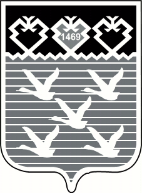 Чувашская РеспубликаАдминистрациягорода ЧебоксарыПОСТАНОВЛЕНИЕ№
п/пПолное наименование ОУ в соответствии с уставомМикрорайоны школМикрорайоны школ1.Муниципальное бюджетное общеобразовательное учреждение «Гимназия №1» города Чебоксары Чувашской РеспубликиТерритория муниципального образования города Чебоксары - столицы Чувашской Республики(для учащихся 5-11 классов)Территория муниципального образования города Чебоксары - столицы Чувашской Республики(для учащихся 5-11 классов)2.Муниципальное бюджетное общеобразовательное учреждение «Гимназия № 2» города Чебоксары Чувашской Республикипр-т Ленина с д. 1 по д. 27 (нечетные дома)пр-т Ленина с д. 1 по д. 27 (нечетные дома)2.Муниципальное бюджетное общеобразовательное учреждение «Гимназия № 2» города Чебоксары Чувашской Республикиул. Электрозаводскаяул. Электрозаводская2.Муниципальное бюджетное общеобразовательное учреждение «Гимназия № 2» города Чебоксары Чувашской Республикиул. Харьковскаяул. Харьковская2.Муниципальное бюджетное общеобразовательное учреждение «Гимназия № 2» города Чебоксары Чувашской Республикиул. Гагарина с д. 7 по д. 11 (нечетные дома)ул. Гагарина с д. 7 по д. 11 (нечетные дома)2.Муниципальное бюджетное общеобразовательное учреждение «Гимназия № 2» города Чебоксары Чувашской Республикиул. Энгельса с д. 2 по д. 16 (четные дома)ул. Энгельса с д. 2 по д. 16 (четные дома)3.Муниципальное бюджетное общеобразовательное учреждение «Гимназия №4» города Чебоксары Чувашской РеспубликиТерритория муниципального образования города Чебоксары - столицы Чувашской Республики(для учащихся 5-11 классов)Территория муниципального образования города Чебоксары - столицы Чувашской Республики(для учащихся 5-11 классов)3.Муниципальное бюджетное общеобразовательное учреждение «Гимназия №4» города Чебоксары Чувашской Республикиул. Энгельса, с д. 1 по д. 3 корп. 3 (нечетные дома)ул. Энгельса, с д. 1 по д. 3 корп. 3 (нечетные дома)4.Муниципальное автономное общеобразовательное учреждение «Гимназия № 5» муниципального образования города Чебоксары - столицы Чувашской Республики4.Корпуса:4.1Президентский бульвар, д. 21Территория муниципального образования города Чебоксары - столицы Чувашской Республики(для учащихся 5-11 классов)Территория муниципального образования города Чебоксары - столицы Чувашской Республики(для учащихся 5-11 классов)4.2ул. Л. Агакова, д. 6ул. Л. Агакова, д. 6 корпус 1ул. Л. Агакова(для учащихся 1-11-х классов)4.2ул. Л. Агакова, д. 6ул. Л. Агакова, д. 6 корпус 1ул. П. Ермолаева(для учащихся 1-11-х классов)4.2ул. Л. Агакова, д. 6ул. Л. Агакова, д. 6 корпус 1ул. Ильенко(для учащихся 1-11-х классов)4.2ул. Л. Агакова, д. 6ул. Л. Агакова, д. 6 корпус 1ул. Новоилларионовская(для учащихся 1-11-х классов)4.2ул. Л. Агакова, д. 6ул. Л. Агакова, д. 6 корпус 1ул. Соколова(для учащихся 1-11-х классов)4.2ул. Л. Агакова, д. 6ул. Л. Агакова, д. 6 корпус 1Приволжский б-р(для учащихся 1-11-х классов)4.2ул. Л. Агакова, д. 6ул. Л. Агакова, д. 6 корпус 1пр-т. М. Горького с д. 6 по д.16 (четные дома)(для учащихся 1-11-х классов)5.Муниципальное бюджетное общеобразовательное учреждение «Гимназия № 46» города Чебоксары Чувашской РеспубликиТерритория муниципального образования города Чебоксары - столицы Чувашской Республики(для учащихся 5-11 классов)Территория муниципального образования города Чебоксары - столицы Чувашской Республики(для учащихся 5-11 классов)5.Муниципальное бюджетное общеобразовательное учреждение «Гимназия № 46» города Чебоксары Чувашской Республикиул. Ленинского Комсомола д. 37 корп. 1, с д. 62 по д. 68 корп. 3 (четные дома)(для учащихся 1-4-х классов)5.Муниципальное бюджетное общеобразовательное учреждение «Гимназия № 46» города Чебоксары Чувашской Республикиул. Кадыкова д. 19, д. 21. д. 23/6, д. 34/8, д. 36, д. 40 корп. 1, д. 40 корп. 2(для учащихся 1-4-х классов)5.Муниципальное бюджетное общеобразовательное учреждение «Гимназия № 46» города Чебоксары Чувашской Республикиул. Баумана, д. 12(для учащихся 1-4-х классов)6.Муниципальное бюджетное общеобразовательное учреждение «Лицей №2» города Чебоксары Чувашской РеспубликиТерритория муниципального образования города Чебоксары - столицы Чувашской Республики(для учащихся 9-11 классов)Территория муниципального образования города Чебоксары - столицы Чувашской Республики(для учащихся 9-11 классов)7.Муниципальное автономное общеобразовательное учреждение «Лицей № 3» муниципального образования города Чебоксары - столицы Чувашской РеспубликиТерритория муниципального образования города Чебоксары - столицы Чувашской Республики(для учащихся 5-11 классов)Территория муниципального образования города Чебоксары - столицы Чувашской Республики(для учащихся 5-11 классов)8.Муниципальное автономное общеобразовательное учреждение «Лицей N 4» муниципального образования города Чебоксары - столицы Чувашской РеспубликиТерритория муниципального образования города Чебоксары - столицы Чувашской Республики(для учащихся 5-11 классов)Территория муниципального образования города Чебоксары - столицы Чувашской Республики(для учащихся 5-11 классов)8.Муниципальное автономное общеобразовательное учреждение «Лицей N 4» муниципального образования города Чебоксары - столицы Чувашской Республикиул. Гражданская, д. 64, д. 68ул. Гражданская, д. 64, д. 689.Муниципальное бюджетное общеобразовательное учреждение «Лицей № 44» города Чебоксары Чувашской РеспубликиТерритория муниципального образования города Чебоксары - столицы Чувашской Республики(для учащихся 5-11 классов)Территория муниципального образования города Чебоксары - столицы Чувашской Республики(для учащихся 5-11 классов)10.Муниципальное автономное общеобразовательное учреждение «Средняя общеобразовательная школа № 1» города Чебоксары Чувашской РеспубликиКорпус № 1 (ул. Строителей, д. 7)Корпус № 1 (ул. Строителей, д. 7)10.Муниципальное автономное общеобразовательное учреждение «Средняя общеобразовательная школа № 1» города Чебоксары Чувашской Республикиул. Ф. Гладковаул. Ф. Гладкова10.Муниципальное автономное общеобразовательное учреждение «Средняя общеобразовательная школа № 1» города Чебоксары Чувашской Республикиул. Строителейул. Строителей10.Муниципальное автономное общеобразовательное учреждение «Средняя общеобразовательная школа № 1» города Чебоксары Чувашской Республикиул. Кочетоваул. Кочетова10.Муниципальное автономное общеобразовательное учреждение «Средняя общеобразовательная школа № 1» города Чебоксары Чувашской Республикиул. Луннаяул. Лунная10.Муниципальное автономное общеобразовательное учреждение «Средняя общеобразовательная школа № 1» города Чебоксары Чувашской Республикиул. Воеводы Буртасаул. Воеводы Буртаса10.Муниципальное автономное общеобразовательное учреждение «Средняя общеобразовательная школа № 1» города Чебоксары Чувашской Республикиул. В. Токсинаул. В. Токсина10.Муниципальное автономное общеобразовательное учреждение «Средняя общеобразовательная школа № 1» города Чебоксары Чувашской Республикиул. П. Крепковаул. П. Крепкова10.Муниципальное автономное общеобразовательное учреждение «Средняя общеобразовательная школа № 1» города Чебоксары Чувашской Республикиул. П.Н. Осиповаул. П.Н. Осипова10.Муниципальное автономное общеобразовательное учреждение «Средняя общеобразовательная школа № 1» города Чебоксары Чувашской Республикиул. Л. Спасоваул. Л. Спасова10.Муниципальное автономное общеобразовательное учреждение «Средняя общеобразовательная школа № 1» города Чебоксары Чувашской Республикипер. Бабушкинапер. Бабушкина10.Муниципальное автономное общеобразовательное учреждение «Средняя общеобразовательная школа № 1» города Чебоксары Чувашской Республикиул. Охотниковаул. Охотникова10.Муниципальное автономное общеобразовательное учреждение «Средняя общеобразовательная школа № 1» города Чебоксары Чувашской Республикиул. С. Шавлыул. С. Шавлы10.Муниципальное автономное общеобразовательное учреждение «Средняя общеобразовательная школа № 1» города Чебоксары Чувашской Республикиул. Ж. Трилинскогоул. Ж. Трилинского10.Муниципальное автономное общеобразовательное учреждение «Средняя общеобразовательная школа № 1» города Чебоксары Чувашской Республикиул. М. Сироткинаул. М. Сироткина10.Муниципальное автономное общеобразовательное учреждение «Средняя общеобразовательная школа № 1» города Чебоксары Чувашской Республикиул. Т. Тимкиул. Т. Тимки10.Муниципальное автономное общеобразовательное учреждение «Средняя общеобразовательная школа № 1» города Чебоксары Чувашской Республикиул. Поэта Хведиул. Поэта Хведи10.Муниципальное автономное общеобразовательное учреждение «Средняя общеобразовательная школа № 1» города Чебоксары Чувашской Республикиул. Инженера Куприяноваул. Инженера Куприянова10.Муниципальное автономное общеобразовательное учреждение «Средняя общеобразовательная школа № 1» города Чебоксары Чувашской РеспубликиБазовый проездБазовый проезд10.Муниципальное автономное общеобразовательное учреждение «Средняя общеобразовательная школа № 1» города Чебоксары Чувашской РеспубликиКорпус № 2 (ул. Ярославская, д. 52)Корпус № 2 (ул. Ярославская, д. 52)10.Муниципальное автономное общеобразовательное учреждение «Средняя общеобразовательная школа № 1» города Чебоксары Чувашской Республикиул. К. Марксадля учащихся1-4 классов10.Муниципальное автономное общеобразовательное учреждение «Средняя общеобразовательная школа № 1» города Чебоксары Чувашской РеспубликиПрезидентский б-р д. 1/15, д. 11для учащихся1-4 классов10.Муниципальное автономное общеобразовательное учреждение «Средняя общеобразовательная школа № 1» города Чебоксары Чувашской Республикиул. Композиторов Воробьевыхдля учащихся1-4 классов10.Муниципальное автономное общеобразовательное учреждение «Средняя общеобразовательная школа № 1» города Чебоксары Чувашской Республикиул. Ленинградскаядля учащихся1-4 классов10.Муниципальное автономное общеобразовательное учреждение «Средняя общеобразовательная школа № 1» города Чебоксары Чувашской Республикиб-р Купца Ефремовадля учащихся1-4 классов10.Муниципальное автономное общеобразовательное учреждение «Средняя общеобразовательная школа № 1» города Чебоксары Чувашской Республикиул. Дзержинскогодля учащихся1-4 классов10.Муниципальное автономное общеобразовательное учреждение «Средняя общеобразовательная школа № 1» города Чебоксары Чувашской Республикиул. Мало-Ярославскаядля учащихся1-4 классов10.Муниципальное автономное общеобразовательное учреждение «Средняя общеобразовательная школа № 1» города Чебоксары Чувашской Республикиул. Ярославскаядля учащихся1-4 классов10.Муниципальное автономное общеобразовательное учреждение «Средняя общеобразовательная школа № 1» города Чебоксары Чувашской Республикиул. Кооперативнаядля учащихся1-4 классов11.Муниципальное бюджетное общеобразовательное учреждение «Средняя общеобразовательная школа № 2» города Чебоксары Чувашской Республикиул. Афанасьеваул. Афанасьева11.Муниципальное бюджетное общеобразовательное учреждение «Средняя общеобразовательная школа № 2» города Чебоксары Чувашской Республикиул. Красинаул. Красина11.Муниципальное бюджетное общеобразовательное учреждение «Средняя общеобразовательная школа № 2» города Чебоксары Чувашской Республикипр-т Московский с д. 4 по д. 38/2 (четные дома)пр-т Московский с д. 4 по д. 38/2 (четные дома)11.Муниципальное бюджетное общеобразовательное учреждение «Средняя общеобразовательная школа № 2» города Чебоксары Чувашской Республикиул. К. Ивановаул. К. Иванова11.Муниципальное бюджетное общеобразовательное учреждение «Средняя общеобразовательная школа № 2» города Чебоксары Чувашской Республикиул. Водопроводнаяул. Водопроводная11.Муниципальное бюджетное общеобразовательное учреждение «Средняя общеобразовательная школа № 2» города Чебоксары Чувашской Республикиул. Нижегородскаяул. Нижегородская11.Муниципальное бюджетное общеобразовательное учреждение «Средняя общеобразовательная школа № 2» города Чебоксары Чувашской Республикиул. Герценаул. Герцена11.Муниципальное бюджетное общеобразовательное учреждение «Средняя общеобразовательная школа № 2» города Чебоксары Чувашской Республикиул. 2-ая Герценаул. 2-ая Герцена11.Муниципальное бюджетное общеобразовательное учреждение «Средняя общеобразовательная школа № 2» города Чебоксары Чувашской Республикиул. Дегтяреваул. Дегтярева11.Муниципальное бюджетное общеобразовательное учреждение «Средняя общеобразовательная школа № 2» города Чебоксары Чувашской Республикипер. Заводскойпер. Заводской11.Муниципальное бюджетное общеобразовательное учреждение «Средняя общеобразовательная школа № 2» города Чебоксары Чувашской Республикиул. Трудоваяул. Трудовая11.Муниципальное бюджетное общеобразовательное учреждение «Средняя общеобразовательная школа № 2» города Чебоксары Чувашской Республикиул. Автономнаяул. Автономная11.Муниципальное бюджетное общеобразовательное учреждение «Средняя общеобразовательная школа № 2» города Чебоксары Чувашской Республикиул. Красноармейскаяул. Красноармейская11.Муниципальное бюджетное общеобразовательное учреждение «Средняя общеобразовательная школа № 2» города Чебоксары Чувашской Республикиул. Односторонкаул. Односторонка11.Муниципальное бюджетное общеобразовательное учреждение «Средняя общеобразовательная школа № 2» города Чебоксары Чувашской Республикиул. Овражнаяул. Овражная11.Муниципальное бюджетное общеобразовательное учреждение «Средняя общеобразовательная школа № 2» города Чебоксары Чувашской Республикиул. Свердловаул. Свердлова11.Муниципальное бюджетное общеобразовательное учреждение «Средняя общеобразовательная школа № 2» города Чебоксары Чувашской Республикиул. М. Сеспеляул. М. Сеспеля11.Муниципальное бюджетное общеобразовательное учреждение «Средняя общеобразовательная школа № 2» города Чебоксары Чувашской Республикиул. Бондареваул. Бондарева11.Муниципальное бюджетное общеобразовательное учреждение «Средняя общеобразовательная школа № 2» города Чебоксары Чувашской Республикиул. Нагорно-Чернышевскаяул. Нагорно-Чернышевская11.Муниципальное бюджетное общеобразовательное учреждение «Средняя общеобразовательная школа № 2» города Чебоксары Чувашской Республикипер. Безымянныйпер. Безымянный11.Муниципальное бюджетное общеобразовательное учреждение «Средняя общеобразовательная школа № 2» города Чебоксары Чувашской Республикиул. 2-ая Овражнаяул. 2-ая Овражная11.Муниципальное бюджетное общеобразовательное учреждение «Средняя общеобразовательная школа № 2» города Чебоксары Чувашской Республикипер. Энергетическийпер. Энергетический12.Муниципальное бюджетное общеобразовательное учреждение «Средняя общеобразовательная школа № 3» города Чебоксары Чувашской Республикиул. Ашмарина с д. 1 по д. 19ул. Ашмарина с д. 1 по д. 1912.Муниципальное бюджетное общеобразовательное учреждение «Средняя общеобразовательная школа № 3» города Чебоксары Чувашской Республикиул. Никитинаул. Никитина12.Муниципальное бюджетное общеобразовательное учреждение «Средняя общеобразовательная школа № 3» города Чебоксары Чувашской Республикиул. Яблочковаул. Яблочкова12.Муниципальное бюджетное общеобразовательное учреждение «Средняя общеобразовательная школа № 3» города Чебоксары Чувашской Республикиул. Пржевальскогоул. Пржевальского12.Муниципальное бюджетное общеобразовательное учреждение «Средняя общеобразовательная школа № 3» города Чебоксары Чувашской Республикиул. Обиковскаяул. Обиковская12.Муниципальное бюджетное общеобразовательное учреждение «Средняя общеобразовательная школа № 3» города Чебоксары Чувашской Республикиул. Менделееваул. Менделеева12.Муниципальное бюджетное общеобразовательное учреждение «Средняя общеобразовательная школа № 3» города Чебоксары Чувашской Республикиул. Сапожниковаул. Сапожникова12.Муниципальное бюджетное общеобразовательное учреждение «Средняя общеобразовательная школа № 3» города Чебоксары Чувашской Республикиул. Р. Зоргеул. Р. Зорге12.Муниципальное бюджетное общеобразовательное учреждение «Средняя общеобразовательная школа № 3» города Чебоксары Чувашской Республикиул. Магницкого с д. 2 по д. 12 (четные дома)ул. Магницкого с д. 2 по д. 12 (четные дома)12.Муниципальное бюджетное общеобразовательное учреждение «Средняя общеобразовательная школа № 3» города Чебоксары Чувашской Республикиул. Болгарстсроя с д.1 по д.5 (нечетные дома)ул. Болгарстсроя с д.1 по д.5 (нечетные дома)13.Муниципальное бюджетное общеобразовательное учреждение «Средняя общеобразовательная школа № 6» города Чебоксары Чувашской Республикиул. Базарнаяул. Базарная13.Муниципальное бюджетное общеобразовательное учреждение «Средняя общеобразовательная школа № 6» города Чебоксары Чувашской Республикипер. Базарныйпер. Базарный13.Муниципальное бюджетное общеобразовательное учреждение «Средняя общеобразовательная школа № 6» города Чебоксары Чувашской Республикиул. Байдулаул. Байдула13.Муниципальное бюджетное общеобразовательное учреждение «Средняя общеобразовательная школа № 6» города Чебоксары Чувашской Республикиб-р Олега Волковаб-р Олега Волкова13.Муниципальное бюджетное общеобразовательное учреждение «Средняя общеобразовательная школа № 6» города Чебоксары Чувашской Республикиул. Гагарина с д. 13 по д. 23 (нечетные дома), д. 22ул. Гагарина с д. 13 по д. 23 (нечетные дома), д. 2213.Муниципальное бюджетное общеобразовательное учреждение «Средняя общеобразовательная школа № 6» города Чебоксары Чувашской Республикиул. Маршакаул. Маршака13.Муниципальное бюджетное общеобразовательное учреждение «Средняя общеобразовательная школа № 6» города Чебоксары Чувашской Республикиул. Чапаева с д. 2 по д. 12 (четные дома); с д. 3 по д. 13 (нечетные дома)ул. Чапаева с д. 2 по д. 12 (четные дома); с д. 3 по д. 13 (нечетные дома)13.Муниципальное бюджетное общеобразовательное учреждение «Средняя общеобразовательная школа № 6» города Чебоксары Чувашской Республикиул. Энгельса, д. 5, д. 5/1ул. Энгельса, д. 5, д. 5/113.Муниципальное бюджетное общеобразовательное учреждение «Средняя общеобразовательная школа № 6» города Чебоксары Чувашской Республикиул. Ярмарочнаяул. Ярмарочная13.Муниципальное бюджетное общеобразовательное учреждение «Средняя общеобразовательная школа № 6» города Чебоксары Чувашской Республикипл. Ярмарочнаяпл. Ярмарочная13.Муниципальное бюджетное общеобразовательное учреждение «Средняя общеобразовательная школа № 6» города Чебоксары Чувашской Республикиул. Колхознаяул. Колхозная13.Муниципальное бюджетное общеобразовательное учреждение «Средняя общеобразовательная школа № 6» города Чебоксары Чувашской Республикиул. Маяковскогоул. Маяковского13.Муниципальное бюджетное общеобразовательное учреждение «Средняя общеобразовательная школа № 6» города Чебоксары Чувашской Республикиул. 1-ая Чапаеваул. 1-ая Чапаева13.Муниципальное бюджетное общеобразовательное учреждение «Средняя общеобразовательная школа № 6» города Чебоксары Чувашской Республикиул. 2-ая Чапаеваул. 2-ая Чапаева13.Муниципальное бюджетное общеобразовательное учреждение «Средняя общеобразовательная школа № 6» города Чебоксары Чувашской Республикипер. Металлистовпер. Металлистов13.Муниципальное бюджетное общеобразовательное учреждение «Средняя общеобразовательная школа № 6» города Чебоксары Чувашской Республикиул. Пионерскаяул. Пионерская13.Муниципальное бюджетное общеобразовательное учреждение «Средняя общеобразовательная школа № 6» города Чебоксары Чувашской Республикиул. Малая Пионерскаяул. Малая Пионерская13.Муниципальное бюджетное общеобразовательное учреждение «Средняя общеобразовательная школа № 6» города Чебоксары Чувашской Республикиул. 2-ая Пионерскаяул. 2-ая Пионерская13.Муниципальное бюджетное общеобразовательное учреждение «Средняя общеобразовательная школа № 6» города Чебоксары Чувашской Республикиул. 3-я Пионерскаяул. 3-я Пионерская13.Муниципальное бюджетное общеобразовательное учреждение «Средняя общеобразовательная школа № 6» города Чебоксары Чувашской Республикиул. Пушкинаул. Пушкина13.Муниципальное бюджетное общеобразовательное учреждение «Средняя общеобразовательная школа № 6» города Чебоксары Чувашской Республикиул. Тукташаул. Тукташа13.Муниципальное бюджетное общеобразовательное учреждение «Средняя общеобразовательная школа № 6» города Чебоксары Чувашской Республикипер. Студенческийпер. Студенческий13.Муниципальное бюджетное общеобразовательное учреждение «Средняя общеобразовательная школа № 6» города Чебоксары Чувашской Республикипер. Пушкинапер. Пушкина13.Муниципальное бюджетное общеобразовательное учреждение «Средняя общеобразовательная школа № 6» города Чебоксары Чувашской Республикиул. Белинскогоул. Белинского13.Муниципальное бюджетное общеобразовательное учреждение «Средняя общеобразовательная школа № 6» города Чебоксары Чувашской Республикиул. Байдуковаул. Байдукова13.Муниципальное бюджетное общеобразовательное учреждение «Средняя общеобразовательная школа № 6» города Чебоксары Чувашской Республикипер. Байдуковапер. Байдукова13.Муниципальное бюджетное общеобразовательное учреждение «Средняя общеобразовательная школа № 6» города Чебоксары Чувашской Республикиул. Н. Рождественскогоул. Н. Рождественского13.Муниципальное бюджетное общеобразовательное учреждение «Средняя общеобразовательная школа № 6» города Чебоксары Чувашской Республикиул. Н. Смирноваул. Н. Смирнова13.Муниципальное бюджетное общеобразовательное учреждение «Средняя общеобразовательная школа № 6» города Чебоксары Чувашской Республикиул. Бассейнаяул. Бассейная14.Муниципальное бюджетное общеобразовательное учреждение «Средняя общеобразовательная школа № 7 имени Олега Беспалова, воина-десантника, погибшего в Афганистане» города Чебоксары Чувашской Республикипл. Победыпл. Победы14.Муниципальное бюджетное общеобразовательное учреждение «Средняя общеобразовательная школа № 7 имени Олега Беспалова, воина-десантника, погибшего в Афганистане» города Чебоксары Чувашской Республикиул. Гражданская, д. 92, д. 92 корп. 1, 2ул. Гражданская, д. 92, д. 92 корп. 1, 214.Муниципальное бюджетное общеобразовательное учреждение «Средняя общеобразовательная школа № 7 имени Олега Беспалова, воина-десантника, погибшего в Афганистане» города Чебоксары Чувашской Республикиул. Чернышевского с д. 3 по д. 9 (нечетные дома)ул. Чернышевского с д. 3 по д. 9 (нечетные дома)14.Муниципальное бюджетное общеобразовательное учреждение «Средняя общеобразовательная школа № 7 имени Олега Беспалова, воина-десантника, погибшего в Афганистане» города Чебоксары Чувашской Республикиул. Энтузиастов, д. 35ул. Энтузиастов, д. 3514.Муниципальное бюджетное общеобразовательное учреждение «Средняя общеобразовательная школа № 7 имени Олега Беспалова, воина-десантника, погибшего в Афганистане» города Чебоксары Чувашской Республикиул. Димитроваул. Димитрова14.Муниципальное бюджетное общеобразовательное учреждение «Средняя общеобразовательная школа № 7 имени Олега Беспалова, воина-десантника, погибшего в Афганистане» города Чебоксары Чувашской Республикиул. Коллективнаяул. Коллективная14.Муниципальное бюджетное общеобразовательное учреждение «Средняя общеобразовательная школа № 7 имени Олега Беспалова, воина-десантника, погибшего в Афганистане» города Чебоксары Чувашской Республикиул. Промышленнаяул. Промышленная14.Муниципальное бюджетное общеобразовательное учреждение «Средняя общеобразовательная школа № 7 имени Олега Беспалова, воина-десантника, погибшего в Афганистане» города Чебоксары Чувашской Республикиул. Кироваул. Кирова14.Муниципальное бюджетное общеобразовательное учреждение «Средняя общеобразовательная школа № 7 имени Олега Беспалова, воина-десантника, погибшего в Афганистане» города Чебоксары Чувашской Республикиул. О. Беспаловаул. О. Беспалова14.Муниципальное бюджетное общеобразовательное учреждение «Средняя общеобразовательная школа № 7 имени Олега Беспалова, воина-десантника, погибшего в Афганистане» города Чебоксары Чувашской Республикиул. Социалистическаяул. Социалистическая14.Муниципальное бюджетное общеобразовательное учреждение «Средняя общеобразовательная школа № 7 имени Олега Беспалова, воина-десантника, погибшего в Афганистане» города Чебоксары Чувашской Республикиул. Красный Флотул. Красный Флот14.Муниципальное бюджетное общеобразовательное учреждение «Средняя общеобразовательная школа № 7 имени Олега Беспалова, воина-десантника, погибшего в Афганистане» города Чебоксары Чувашской Республикиул. Севернаяул. Северная14.Муниципальное бюджетное общеобразовательное учреждение «Средняя общеобразовательная школа № 7 имени Олега Беспалова, воина-десантника, погибшего в Афганистане» города Чебоксары Чувашской Республикиул. Урожайнаяул. Урожайная14.Муниципальное бюджетное общеобразовательное учреждение «Средняя общеобразовательная школа № 7 имени Олега Беспалова, воина-десантника, погибшего в Афганистане» города Чебоксары Чувашской Республикиул. Земляничнаяул. Земляничная14.Муниципальное бюджетное общеобразовательное учреждение «Средняя общеобразовательная школа № 7 имени Олега Беспалова, воина-десантника, погибшего в Афганистане» города Чебоксары Чувашской Республикиул. Тенистаяул. Тенистая14.Муниципальное бюджетное общеобразовательное учреждение «Средняя общеобразовательная школа № 7 имени Олега Беспалова, воина-десантника, погибшего в Афганистане» города Чебоксары Чувашской Республикиул. Верещагинаул. Верещагина14.Муниципальное бюджетное общеобразовательное учреждение «Средняя общеобразовательная школа № 7 имени Олега Беспалова, воина-десантника, погибшего в Афганистане» города Чебоксары Чувашской Республикиул. Фруктовая (нечетные дома)ул. Фруктовая (нечетные дома)14.Муниципальное бюджетное общеобразовательное учреждение «Средняя общеобразовательная школа № 7 имени Олега Беспалова, воина-десантника, погибшего в Афганистане» города Чебоксары Чувашской Республикиул. Дежневаул. Дежнева14.Муниципальное бюджетное общеобразовательное учреждение «Средняя общеобразовательная школа № 7 имени Олега Беспалова, воина-десантника, погибшего в Афганистане» города Чебоксары Чувашской Республикиул. Радищеваул. Радищева14.Муниципальное бюджетное общеобразовательное учреждение «Средняя общеобразовательная школа № 7 имени Олега Беспалова, воина-десантника, погибшего в Афганистане» города Чебоксары Чувашской Республикиул. Первомайскаяул. Первомайская14.Муниципальное бюджетное общеобразовательное учреждение «Средняя общеобразовательная школа № 7 имени Олега Беспалова, воина-десантника, погибшего в Афганистане» города Чебоксары Чувашской Республикиул. Кольцеваяул. Кольцевая14.Муниципальное бюджетное общеобразовательное учреждение «Средняя общеобразовательная школа № 7 имени Олега Беспалова, воина-десантника, погибшего в Афганистане» города Чебоксары Чувашской Республикиул. Школьнаяул. Школьная14.Муниципальное бюджетное общеобразовательное учреждение «Средняя общеобразовательная школа № 7 имени Олега Беспалова, воина-десантника, погибшего в Афганистане» города Чебоксары Чувашской Республикиул. Юбилейнаяул. Юбилейная14.Муниципальное бюджетное общеобразовательное учреждение «Средняя общеобразовательная школа № 7 имени Олега Беспалова, воина-десантника, погибшего в Афганистане» города Чебоксары Чувашской Республикиул. Профсоюзнаяул. Профсоюзная14.Муниципальное бюджетное общеобразовательное учреждение «Средняя общеобразовательная школа № 7 имени Олега Беспалова, воина-десантника, погибшего в Афганистане» города Чебоксары Чувашской Республикиул. Полярнаяул. Полярная14.Муниципальное бюджетное общеобразовательное учреждение «Средняя общеобразовательная школа № 7 имени Олега Беспалова, воина-десантника, погибшего в Афганистане» города Чебоксары Чувашской Республикиул. Победыул. Победы14.Муниципальное бюджетное общеобразовательное учреждение «Средняя общеобразовательная школа № 7 имени Олега Беспалова, воина-десантника, погибшего в Афганистане» города Чебоксары Чувашской Республикипер. Леснойпер. Лесной14.Муниципальное бюджетное общеобразовательное учреждение «Средняя общеобразовательная школа № 7 имени Олега Беспалова, воина-десантника, погибшего в Афганистане» города Чебоксары Чувашской Республики11-й км Горьковской ж/д11-й км Горьковской ж/д14.Муниципальное бюджетное общеобразовательное учреждение «Средняя общеобразовательная школа № 7 имени Олега Беспалова, воина-десантника, погибшего в Афганистане» города Чебоксары Чувашской Республикиул. Лесная (НСТ «Лесное» по ул. Кирова)ул. Лесная (НСТ «Лесное» по ул. Кирова)НСТ «Чайка», «ул. НСТ «Чапаевец (НСТ «Чапаевец»)НСТ «Чайка», «ул. НСТ «Чапаевец (НСТ «Чапаевец»)15.Муниципальное бюджетное общеобразовательное учреждение «Средняя общеобразовательная школа № 9» города Чебоксары Чувашской Республикиул. Б. Хмельницкого с д. 61 по д. 129 (нечетные дома); с д. 46 до конца (четные дома)ул. Б. Хмельницкого с д. 61 по д. 129 (нечетные дома); с д. 46 до конца (четные дома)15.Муниципальное бюджетное общеобразовательное учреждение «Средняя общеобразовательная школа № 9» города Чебоксары Чувашской Республикиул. Репина с д. 91 по д. 141 (нечетные дома); с д. 96 по д. 132 (четные дома)ул. Репина с д. 91 по д. 141 (нечетные дома); с д. 96 по д. 132 (четные дома)15.Муниципальное бюджетное общеобразовательное учреждение «Средняя общеобразовательная школа № 9» города Чебоксары Чувашской Республикиул. Фучикаул. Фучика15.Муниципальное бюджетное общеобразовательное учреждение «Средняя общеобразовательная школа № 9» города Чебоксары Чувашской Республикиул. Серафимовичаул. Серафимовича15.Муниципальное бюджетное общеобразовательное учреждение «Средняя общеобразовательная школа № 9» города Чебоксары Чувашской Республикиул. Академика Павловаул. Академика Павлова15.Муниципальное бюджетное общеобразовательное учреждение «Средняя общеобразовательная школа № 9» города Чебоксары Чувашской Республикиул. Салтыкова-Щедринаул. Салтыкова-Щедрина15.Муниципальное бюджетное общеобразовательное учреждение «Средняя общеобразовательная школа № 9» города Чебоксары Чувашской Республикиул. Кутузоваул. Кутузова15.Муниципальное бюджетное общеобразовательное учреждение «Средняя общеобразовательная школа № 9» города Чебоксары Чувашской Республикиул. Кулибинаул. Кулибина15.Муниципальное бюджетное общеобразовательное учреждение «Средняя общеобразовательная школа № 9» города Чебоксары Чувашской Республикиул. 8-е Мартаул. 8-е Марта15.Муниципальное бюджетное общеобразовательное учреждение «Средняя общеобразовательная школа № 9» города Чебоксары Чувашской Республикиул. Адмирала Ушаковаул. Адмирала Ушакова15.Муниципальное бюджетное общеобразовательное учреждение «Средняя общеобразовательная школа № 9» города Чебоксары Чувашской Республикиул. Циалковскогоул. Циалковского15.Муниципальное бюджетное общеобразовательное учреждение «Средняя общеобразовательная школа № 9» города Чебоксары Чувашской Республикиул. Жуковскогоул. Жуковского15.Муниципальное бюджетное общеобразовательное учреждение «Средняя общеобразовательная школа № 9» города Чебоксары Чувашской Республикиул. Котовскогоул. Котовского15.Муниципальное бюджетное общеобразовательное учреждение «Средняя общеобразовательная школа № 9» города Чебоксары Чувашской Республикиул. Адмирала Нахимоваул. Адмирала Нахимова15.Муниципальное бюджетное общеобразовательное учреждение «Средняя общеобразовательная школа № 9» города Чебоксары Чувашской Республикиул. Парижской Коммуны, кроме д. 2ул. Парижской Коммуны, кроме д. 215.Муниципальное бюджетное общеобразовательное учреждение «Средняя общеобразовательная школа № 9» города Чебоксары Чувашской Республикиул. Кочубеяул. Кочубея15.Муниципальное бюджетное общеобразовательное учреждение «Средняя общеобразовательная школа № 9» города Чебоксары Чувашской Республикиул. Заречнаяул. Заречная15.Муниципальное бюджетное общеобразовательное учреждение «Средняя общеобразовательная школа № 9» города Чебоксары Чувашской Республикиул. Яблоневая с д. 85 по д. 123 (нечетные дома); с д. 78 (четные дома)ул. Яблоневая с д. 85 по д. 123 (нечетные дома); с д. 78 (четные дома)15.Муниципальное бюджетное общеобразовательное учреждение «Средняя общеобразовательная школа № 9» города Чебоксары Чувашской Республикиул. Дементьева, кроме с д. 1 по д. 4 корп. 2ул. Дементьева, кроме с д. 1 по д. 4 корп. 215.Муниципальное бюджетное общеобразовательное учреждение «Средняя общеобразовательная школа № 9» города Чебоксары Чувашской Республикипер. Кошкинскийпер. Кошкинский15.Муниципальное бюджетное общеобразовательное учреждение «Средняя общеобразовательная школа № 9» города Чебоксары Чувашской Республикипер. Ягодныйпер. Ягодный15.Муниципальное бюджетное общеобразовательное учреждение «Средняя общеобразовательная школа № 9» города Чебоксары Чувашской Республикиул. Дубравнаяул. Дубравная15.Муниципальное бюджетное общеобразовательное учреждение «Средняя общеобразовательная школа № 9» города Чебоксары Чувашской Республикиул. Еловаяул. Еловая15.Муниципальное бюджетное общеобразовательное учреждение «Средняя общеобразовательная школа № 9» города Чебоксары Чувашской Республикипр. Г. Айгипр. Г. Айги15.Муниципальное бюджетное общеобразовательное учреждение «Средняя общеобразовательная школа № 9» города Чебоксары Чувашской РеспубликиГрушевый проездГрушевый проезд15.Муниципальное бюджетное общеобразовательное учреждение «Средняя общеобразовательная школа № 9» города Чебоксары Чувашской РеспубликиАпельсиновый проездАпельсиновый проезд16.Муниципальное бюджетное общеобразовательное учреждение «Средняя общеобразовательная школа № 10» города Чебоксары Чувашской Республикипр-т Ленина с д. 29 по д. 49 (нечетные дома);с д. 2 по д. 46 (четные дома)пр-т Ленина с д. 29 по д. 49 (нечетные дома);с д. 2 по д. 46 (четные дома)16.Муниципальное бюджетное общеобразовательное учреждение «Средняя общеобразовательная школа № 10» города Чебоксары Чувашской РеспубликиПрезидентский б-р, д. 31, д. 33Президентский б-р, д. 31, д. 3316.Муниципальное бюджетное общеобразовательное учреждение «Средняя общеобразовательная школа № 10» города Чебоксары Чувашской Республикиул. Гагарина с д. 3 по д. 5 (нечетные дома); с д. 2 по д. 16 (четные дома)ул. Гагарина с д. 3 по д. 5 (нечетные дома); с д. 2 по д. 16 (четные дома)16.Муниципальное бюджетное общеобразовательное учреждение «Средняя общеобразовательная школа № 10» города Чебоксары Чувашской Республикиул. Петроваул. Петрова16.Муниципальное бюджетное общеобразовательное учреждение «Средняя общеобразовательная школа № 10» города Чебоксары Чувашской Республикиул. Николаева с д. 1 по д. 5 (нечетные дома)ул. Николаева с д. 1 по д. 5 (нечетные дома)16.Муниципальное бюджетное общеобразовательное учреждение «Средняя общеобразовательная школа № 10» города Чебоксары Чувашской Республикиул. Энгельса с д. 18 по д. 36 (четные дома)ул. Энгельса с д. 18 по д. 36 (четные дома)16.Муниципальное бюджетное общеобразовательное учреждение «Средняя общеобразовательная школа № 10» города Чебоксары Чувашской Республикиул. Усадскаяул. Усадская16.Муниципальное бюджетное общеобразовательное учреждение «Средняя общеобразовательная школа № 10» города Чебоксары Чувашской Республикиул. Ильбековаул. Ильбекова16.Муниципальное бюджетное общеобразовательное учреждение «Средняя общеобразовательная школа № 10» города Чебоксары Чувашской Республикиул. Шевченкоул. Шевченко16.Муниципальное бюджетное общеобразовательное учреждение «Средняя общеобразовательная школа № 10» города Чебоксары Чувашской Республикиул. Интернациональнаяул. Интернациональная16.Муниципальное бюджетное общеобразовательное учреждение «Средняя общеобразовательная школа № 10» города Чебоксары Чувашской Республикиул. Осоавиахимовскаяул. Осоавиахимовская16.Муниципальное бюджетное общеобразовательное учреждение «Средняя общеобразовательная школа № 10» города Чебоксары Чувашской Республикипер. Шевченкопер. Шевченко16.Муниципальное бюджетное общеобразовательное учреждение «Средняя общеобразовательная школа № 10» города Чебоксары Чувашской Республикиул. К. Марксадля учащихся5-11 классов16.Муниципальное бюджетное общеобразовательное учреждение «Средняя общеобразовательная школа № 10» города Чебоксары Чувашской РеспубликиПрезидентский б-р, д. 1/15, д. 11для учащихся5-11 классов16.Муниципальное бюджетное общеобразовательное учреждение «Средняя общеобразовательная школа № 10» города Чебоксары Чувашской Республикиул. Композиторов Воробьевыхдля учащихся5-11 классов16.Муниципальное бюджетное общеобразовательное учреждение «Средняя общеобразовательная школа № 10» города Чебоксары Чувашской Республикиул. Ленинградскаядля учащихся5-11 классов16.Муниципальное бюджетное общеобразовательное учреждение «Средняя общеобразовательная школа № 10» города Чебоксары Чувашской Республикиб-р Купца Ефремовадля учащихся5-11 классов16.Муниципальное бюджетное общеобразовательное учреждение «Средняя общеобразовательная школа № 10» города Чебоксары Чувашской Республикиул. Дзержинскогодля учащихся5-11 классов16.Муниципальное бюджетное общеобразовательное учреждение «Средняя общеобразовательная школа № 10» города Чебоксары Чувашской Республикиул. Кооперативнаядля учащихся5-11 классов16.Муниципальное бюджетное общеобразовательное учреждение «Средняя общеобразовательная школа № 10» города Чебоксары Чувашской Республикиул. Ярославскаядля учащихся5-11 классов16.Муниципальное бюджетное общеобразовательное учреждение «Средняя общеобразовательная школа № 10» города Чебоксары Чувашской Республикиул. Мало-Ярославскаядля учащихся5-11 классовтер. сдт ЧЭАЗ-1тер. сдт ЧЭАЗ-117.Муниципальное бюджетное общеобразовательное учреждение «Средняя общеобразовательная школа № 11» города Чебоксары Чувашской Республикиул. Халтуринаул. Халтурина17.Муниципальное бюджетное общеобразовательное учреждение «Средняя общеобразовательная школа № 11» города Чебоксары Чувашской Республикипер. Кувшинскийпер. Кувшинский17.Муниципальное бюджетное общеобразовательное учреждение «Средняя общеобразовательная школа № 11» города Чебоксары Чувашской Республикиул. Поворотно-Нагорнаяул. Поворотно-Нагорная17.Муниципальное бюджетное общеобразовательное учреждение «Средняя общеобразовательная школа № 11» города Чебоксары Чувашской Республикиул. Волжскаяул. Волжская17.Муниципальное бюджетное общеобразовательное учреждение «Средняя общеобразовательная школа № 11» города Чебоксары Чувашской Республикиул. З. Яковлевойул. З. Яковлевой17.Муниципальное бюджетное общеобразовательное учреждение «Средняя общеобразовательная школа № 11» города Чебоксары Чувашской Республикиул. Энергетиковул. Энергетиков17.Муниципальное бюджетное общеобразовательное учреждение «Средняя общеобразовательная школа № 11» города Чебоксары Чувашской Республикиул. Восточнаяул. Восточная17.Муниципальное бюджетное общеобразовательное учреждение «Средняя общеобразовательная школа № 11» города Чебоксары Чувашской Республикиул. И. Франкоул. И. Франко17.Муниципальное бюджетное общеобразовательное учреждение «Средняя общеобразовательная школа № 11» города Чебоксары Чувашской Республикиул. Гайдараул. Гайдара17.Муниципальное бюджетное общеобразовательное учреждение «Средняя общеобразовательная школа № 11» города Чебоксары Чувашской Республикиул. Текстильщиковул. Текстильщиков17.Муниципальное бюджетное общеобразовательное учреждение «Средняя общеобразовательная школа № 11» города Чебоксары Чувашской Республикиул. Учительскаяул. Учительская17.Муниципальное бюджетное общеобразовательное учреждение «Средняя общеобразовательная школа № 11» города Чебоксары Чувашской Республикиул. Комбинатскаяул. Комбинатская17.Муниципальное бюджетное общеобразовательное учреждение «Средняя общеобразовательная школа № 11» города Чебоксары Чувашской Республикиул. Кленоваяул. Кленовая17.Муниципальное бюджетное общеобразовательное учреждение «Средняя общеобразовательная школа № 11» города Чебоксары Чувашской Республикипер. Детскийпер. Детский17.Муниципальное бюджетное общеобразовательное учреждение «Средняя общеобразовательная школа № 11» города Чебоксары Чувашской Республикиул. Калинина с д. 1 по д. 103/1 (нечетные дома)ул. Калинина с д. 1 по д. 103/1 (нечетные дома)17.Муниципальное бюджетное общеобразовательное учреждение «Средняя общеобразовательная школа № 11» города Чебоксары Чувашской Республикиул. Казанскаяул. Казанская17.Муниципальное бюджетное общеобразовательное учреждение «Средняя общеобразовательная школа № 11» города Чебоксары Чувашской Республикипер. Учительскийпер. Учительский17.Муниципальное бюджетное общеобразовательное учреждение «Средняя общеобразовательная школа № 11» города Чебоксары Чувашской Республикиул. 2 Чебоксарскаяул. 2 Чебоксарская17.Муниципальное бюджетное общеобразовательное учреждение «Средняя общеобразовательная школа № 11» города Чебоксары Чувашской Республикиул. 15 лет Комсомолуул. 15 лет Комсомолу17.Муниципальное бюджетное общеобразовательное учреждение «Средняя общеобразовательная школа № 11» города Чебоксары Чувашской Республикипер. Комбинатскийпер. Комбинатский17.Муниципальное бюджетное общеобразовательное учреждение «Средняя общеобразовательная школа № 11» города Чебоксары Чувашской РеспубликиСлесарный оврагСлесарный овраг17.Муниципальное бюджетное общеобразовательное учреждение «Средняя общеобразовательная школа № 11» города Чебоксары Чувашской Республикиул. 1-ая Казанскаяул. 1-ая Казанская17.Муниципальное бюджетное общеобразовательное учреждение «Средняя общеобразовательная школа № 11» города Чебоксары Чувашской Республикипл. Речниковпл. Речников18.Муниципальное бюджетное общеобразовательное учреждение «Средняя общеобразовательная школа № 12» города Чебоксары Чувашской Республикиул. Васнецоваул. Васнецова18.Муниципальное бюджетное общеобразовательное учреждение «Средняя общеобразовательная школа № 12» города Чебоксары Чувашской Республикиул. Ватутинаул. Ватутина18.Муниципальное бюджетное общеобразовательное учреждение «Средняя общеобразовательная школа № 12» города Чебоксары Чувашской Республикиул. Гражданская с д. 1 по д. 51 (нечетные дома); с д. 2 по д. 38 (четные дома)ул. Гражданская с д. 1 по д. 51 (нечетные дома); с д. 2 по д. 38 (четные дома)18.Муниципальное бюджетное общеобразовательное учреждение «Средняя общеобразовательная школа № 12» города Чебоксары Чувашской Республикиул. Кольцоваул. Кольцова18.Муниципальное бюджетное общеобразовательное учреждение «Средняя общеобразовательная школа № 12» города Чебоксары Чувашской Республикиул. Коммунальная Слободаул. Коммунальная Слобода18.Муниципальное бюджетное общеобразовательное учреждение «Средняя общеобразовательная школа № 12» города Чебоксары Чувашской Республикиул. 2-ая Коммунальная Слободаул. 2-ая Коммунальная Слобода18.Муниципальное бюджетное общеобразовательное учреждение «Средняя общеобразовательная школа № 12» города Чебоксары Чувашской Республикиул. Короленкоул. Короленко18.Муниципальное бюджетное общеобразовательное учреждение «Средняя общеобразовательная школа № 12» города Чебоксары Чувашской Республикиул. Лермонтова с д. 1 по д. 27 (нечетные дома); с д. 2 по д. 36 (четные дома)ул. Лермонтова с д. 1 по д. 27 (нечетные дома); с д. 2 по д. 36 (четные дома)18.Муниципальное бюджетное общеобразовательное учреждение «Средняя общеобразовательная школа № 12» города Чебоксары Чувашской Республикиул. Нагорно-Рябиновскаяул. Нагорно-Рябиновская18.Муниципальное бюджетное общеобразовательное учреждение «Средняя общеобразовательная школа № 12» города Чебоксары Чувашской Республикиул. Парижской Коммуны, д. 2ул. Парижской Коммуны, д. 218.Муниципальное бюджетное общеобразовательное учреждение «Средняя общеобразовательная школа № 12» города Чебоксары Чувашской Республикиул. Пугачеваул. Пугачева18.Муниципальное бюджетное общеобразовательное учреждение «Средняя общеобразовательная школа № 12» города Чебоксары Чувашской Республикиул. Сеченоваул. Сеченова18.Муниципальное бюджетное общеобразовательное учреждение «Средняя общеобразовательная школа № 12» города Чебоксары Чувашской Республикиул. А. Сувороваул. А. Суворова18.Муниципальное бюджетное общеобразовательное учреждение «Средняя общеобразовательная школа № 12» города Чебоксары Чувашской Республикиул. Суриковаул. Сурикова18.Муниципальное бюджетное общеобразовательное учреждение «Средняя общеобразовательная школа № 12» города Чебоксары Чувашской Республикиул. Разинаул. Разина18.Муниципальное бюджетное общеобразовательное учреждение «Средняя общеобразовательная школа № 12» города Чебоксары Чувашской Республикиул. Репина с д. 1 по д. 89 (нечетные дома); с д. 2 по д. 94 (четные дома)ул. Репина с д. 1 по д. 89 (нечетные дома); с д. 2 по д. 94 (четные дома)18.Муниципальное бюджетное общеобразовательное учреждение «Средняя общеобразовательная школа № 12» города Чебоксары Чувашской Республикиул. Рылееваул. Рылеева18.Муниципальное бюджетное общеобразовательное учреждение «Средняя общеобразовательная школа № 12» города Чебоксары Чувашской Республикиул. Рябиновскаяул. Рябиновская18.Муниципальное бюджетное общеобразовательное учреждение «Средняя общеобразовательная школа № 12» города Чебоксары Чувашской Республикиул. Тельмана с д. 1 по д. 75 (нечетные дома); с д. 2 по д. 106 (четные дома)ул. Тельмана с д. 1 по д. 75 (нечетные дома); с д. 2 по д. 106 (четные дома)18.Муниципальное бюджетное общеобразовательное учреждение «Средняя общеобразовательная школа № 12» города Чебоксары Чувашской Республикиул. Тимирязеваул. Тимирязева18.Муниципальное бюджетное общеобразовательное учреждение «Средняя общеобразовательная школа № 12» города Чебоксары Чувашской Республикиул. Б. Хмельницкого с д. 1 по д. 59 (нечетные дома); с д. 2 по д. 44 (четные дома)ул. Б. Хмельницкого с д. 1 по д. 59 (нечетные дома); с д. 2 по д. 44 (четные дома)18.Муниципальное бюджетное общеобразовательное учреждение «Средняя общеобразовательная школа № 12» города Чебоксары Чувашской Республикиул. Чеховаул. Чехова18.Муниципальное бюджетное общеобразовательное учреждение «Средняя общеобразовательная школа № 12» города Чебоксары Чувашской Республикиул. Щорсаул. Щорса18.Муниципальное бюджетное общеобразовательное учреждение «Средняя общеобразовательная школа № 12» города Чебоксары Чувашской Республикиул. Яблоневая с д. 1 по д. 83 (нечетные дома); с д. 2 по д. 76 (четные дома)ул. Яблоневая с д. 1 по д. 83 (нечетные дома); с д. 2 по д. 76 (четные дома)18.Муниципальное бюджетное общеобразовательное учреждение «Средняя общеобразовательная школа № 12» города Чебоксары Чувашской Республикиул. Грибоедоваул. Грибоедова18.Муниципальное бюджетное общеобразовательное учреждение «Средняя общеобразовательная школа № 12» города Чебоксары Чувашской Республикиул. Крыловаул. Крылова18.Муниципальное бюджетное общеобразовательное учреждение «Средняя общеобразовательная школа № 12» города Чебоксары Чувашской Республикиул. Куйбышеваул. Куйбышева18.Муниципальное бюджетное общеобразовательное учреждение «Средняя общеобразовательная школа № 12» города Чебоксары Чувашской Республикиул. Добролюбова с д. 1 по д. 55ул. Добролюбова с д. 1 по д. 5518.Муниципальное бюджетное общеобразовательное учреждение «Средняя общеобразовательная школа № 12» города Чебоксары Чувашской Республикиул. Некрасоваул. Некрасова18.Муниципальное бюджетное общеобразовательное учреждение «Средняя общеобразовательная школа № 12» города Чебоксары Чувашской Республикиул. Чкаловаул. Чкалова18.Муниципальное бюджетное общеобразовательное учреждение «Средняя общеобразовательная школа № 12» города Чебоксары Чувашской Республикиул. Островскогоул. Островского18.Муниципальное бюджетное общеобразовательное учреждение «Средняя общеобразовательная школа № 12» города Чебоксары Чувашской Республикиул. Гончароваул. Гончарова18.Муниципальное бюджетное общеобразовательное учреждение «Средняя общеобразовательная школа № 12» города Чебоксары Чувашской Республикиул. 2-ая Набережная реки Сугуткиул. 2-ая Набережная реки Сугутки18.Муниципальное бюджетное общеобразовательное учреждение «Средняя общеобразовательная школа № 12» города Чебоксары Чувашской Республикиул. Набережная реки Сугуткиул. Набережная реки Сугутки18.Муниципальное бюджетное общеобразовательное учреждение «Средняя общеобразовательная школа № 12» города Чебоксары Чувашской Республикиул. Правая Набережная Сугуткиул. Правая Набережная Сугутки18.Муниципальное бюджетное общеобразовательное учреждение «Средняя общеобразовательная школа № 12» города Чебоксары Чувашской Республикиул. Шмидтаул. Шмидта18.Муниципальное бюджетное общеобразовательное учреждение «Средняя общеобразовательная школа № 12» города Чебоксары Чувашской Республикиул. Полеваяул. Полевая18.Муниципальное бюджетное общеобразовательное учреждение «Средняя общеобразовательная школа № 12» города Чебоксары Чувашской Республикипер. Мельничныйпер. Мельничный18.Муниципальное бюджетное общеобразовательное учреждение «Средняя общеобразовательная школа № 12» города Чебоксары Чувашской Республикипер. Совхозныйпер. Совхозный18.Муниципальное бюджетное общеобразовательное учреждение «Средняя общеобразовательная школа № 12» города Чебоксары Чувашской Республикипер. Федотовапер. Федотова18.Муниципальное бюджетное общеобразовательное учреждение «Средняя общеобразовательная школа № 12» города Чебоксары Чувашской Республикипл. Совхознаяпл. Совхозная18.Муниципальное бюджетное общеобразовательное учреждение «Средняя общеобразовательная школа № 12» города Чебоксары Чувашской Республикиул. Алексееваул. Алексеева18.Муниципальное бюджетное общеобразовательное учреждение «Средняя общеобразовательная школа № 12» города Чебоксары Чувашской Республикиул. Инкубаторнаяул. Инкубаторная18.Муниципальное бюджетное общеобразовательное учреждение «Средняя общеобразовательная школа № 12» города Чебоксары Чувашской Республикиул. П. Морозоваул. П. Морозова18.Муниципальное бюджетное общеобразовательное учреждение «Средняя общеобразовательная школа № 12» города Чебоксары Чувашской Республикиул. Поповаул. Попова18.Муниципальное бюджетное общеобразовательное учреждение «Средняя общеобразовательная школа № 12» города Чебоксары Чувашской Республикипер. Бакунинапер. Бакунина19.Муниципальное бюджетное общеобразовательное учреждение «Кадетская школа имени генерал-майора милиции В.А. Архипова» города Чебоксары Чувашской РеспубликиТерритория муниципального образования города Чебоксары - столицы Чувашской Республики(для учащихся 5-11 классов)Территория муниципального образования города Чебоксары - столицы Чувашской Республики(для учащихся 5-11 классов)19.Муниципальное бюджетное общеобразовательное учреждение «Кадетская школа имени генерал-майора милиции В.А. Архипова» города Чебоксары Чувашской Республикиул. Гражданская с д. 40 по д. 52 (четные дома), с д. 59 по д. 85 (нечетные дома)(для учащихся 1-4 классов)19.Муниципальное бюджетное общеобразовательное учреждение «Кадетская школа имени генерал-майора милиции В.А. Архипова» города Чебоксары Чувашской Республикиул. Грасиса с д. 2 по д. 10/11 (четные дома)(для учащихся 1-4 классов)19.Муниципальное бюджетное общеобразовательное учреждение «Кадетская школа имени генерал-майора милиции В.А. Архипова» города Чебоксары Чувашской Республикиул. Энтузиастов с д. 1 по д. 11/10 (нечетные дома)(для учащихся 1-4 классов)19.Муниципальное бюджетное общеобразовательное учреждение «Кадетская школа имени генерал-майора милиции В.А. Архипова» города Чебоксары Чувашской Республикиул. Лермонтова с д. 31 по д. 45 (нечетные дома); с д. 38 по д. 60 (четные дома)(для учащихся 1-4 классов)19.Муниципальное бюджетное общеобразовательное учреждение «Кадетская школа имени генерал-майора милиции В.А. Архипова» города Чебоксары Чувашской Республикиул. О. Кошевого(для учащихся 1-4 классов)19.Муниципальное бюджетное общеобразовательное учреждение «Кадетская школа имени генерал-майора милиции В.А. Архипова» города Чебоксары Чувашской Республикиул. Молодогвардейская(для учащихся 1-4 классов)19.Муниципальное бюджетное общеобразовательное учреждение «Кадетская школа имени генерал-майора милиции В.А. Архипова» города Чебоксары Чувашской Республикиул. Ю. Смирнова(для учащихся 1-4 классов)19.Муниципальное бюджетное общеобразовательное учреждение «Кадетская школа имени генерал-майора милиции В.А. Архипова» города Чебоксары Чувашской Республикиул. Л. Чайкиной(для учащихся 1-4 классов)19.Муниципальное бюджетное общеобразовательное учреждение «Кадетская школа имени генерал-майора милиции В.А. Архипова» города Чебоксары Чувашской Республикиул. Ломоносова(для учащихся 1-4 классов)19.Муниципальное бюджетное общеобразовательное учреждение «Кадетская школа имени генерал-майора милиции В.А. Архипова» города Чебоксары Чувашской Республикиул. Чайковского(для учащихся 1-4 классов)19.Муниципальное бюджетное общеобразовательное учреждение «Кадетская школа имени генерал-майора милиции В.А. Архипова» города Чебоксары Чувашской Республикиул. Толстова(для учащихся 1-4 классов)19.Муниципальное бюджетное общеобразовательное учреждение «Кадетская школа имени генерал-майора милиции В.А. Архипова» города Чебоксары Чувашской Республикиул. Челюскина(для учащихся 1-4 классов)19.Муниципальное бюджетное общеобразовательное учреждение «Кадетская школа имени генерал-майора милиции В.А. Архипова» города Чебоксары Чувашской Республикиул. Достоевского(для учащихся 1-4 классов)19.Муниципальное бюджетное общеобразовательное учреждение «Кадетская школа имени генерал-майора милиции В.А. Архипова» города Чебоксары Чувашской Республикиул. Спартака(для учащихся 1-4 классов)19.Муниципальное бюджетное общеобразовательное учреждение «Кадетская школа имени генерал-майора милиции В.А. Архипова» города Чебоксары Чувашской Республикиул. Седова(для учащихся 1-4 классов)19.Муниципальное бюджетное общеобразовательное учреждение «Кадетская школа имени генерал-майора милиции В.А. Архипова» города Чебоксары Чувашской Республикиул. Докучаева(для учащихся 1-4 классов)19.Муниципальное бюджетное общеобразовательное учреждение «Кадетская школа имени генерал-майора милиции В.А. Архипова» города Чебоксары Чувашской Республикиул. Зои Космодемьянской(для учащихся 1-4 классов)19.Муниципальное бюджетное общеобразовательное учреждение «Кадетская школа имени генерал-майора милиции В.А. Архипова» города Чебоксары Чувашской Республикипер. Матросова(для учащихся 1-4 классов)20.Муниципальное бюджетное общеобразовательное учреждение «Средняя общеобразовательная школа № 17» города Чебоксары Чувашской РеспубликиЭгерский б-р с д. 21 по д. 31 (нечетные дома), с д. 20 по д. 24 (четные дома)Эгерский б-р с д. 21 по д. 31 (нечетные дома), с д. 20 по д. 24 (четные дома)20.Муниципальное бюджетное общеобразовательное учреждение «Средняя общеобразовательная школа № 17» города Чебоксары Чувашской Республикиул. Хузангая с д. 1 по д. 11 (нечетные дома)ул. Хузангая с д. 1 по д. 11 (нечетные дома)20.Муниципальное бюджетное общеобразовательное учреждение «Средняя общеобразовательная школа № 17» города Чебоксары Чувашской Республикиул. Ленинского Комсомола, д. 5, д. 5/2, с д. 16 по д. 32 (четные дома)ул. Ленинского Комсомола, д. 5, д. 5/2, с д. 16 по д. 32 (четные дома)20.Муниципальное бюджетное общеобразовательное учреждение «Средняя общеобразовательная школа № 17» города Чебоксары Чувашской Республикиул. Шумилова с д. 1 по д. 13, д. 13/1 (нечетные дома), с д. 2 по д. 18 (четные дома)ул. Шумилова с д. 1 по д. 13, д. 13/1 (нечетные дома), с д. 2 по д. 18 (четные дома)21.Муниципальное бюджетное общеобразовательное учреждение «Средняя общеобразовательная школа № 18» города Чебоксары Чувашской Республикимикрорайон "Финская долина"(для учащихся 1-11 классов)21.Муниципальное бюджетное общеобразовательное учреждение «Средняя общеобразовательная школа № 18» города Чебоксары Чувашской Республикиул. Гражданская с д. 56 по д. 60, д. 60/1 (четные дома)(для учащихся 1-11 классов)21.Муниципальное бюджетное общеобразовательное учреждение «Средняя общеобразовательная школа № 18» города Чебоксары Чувашской Республикиул. Эльменя с д. 2 (четные дома), с д. 13 по д. 19 (нечетные дома)(для учащихся 1-11 классов)21.Муниципальное бюджетное общеобразовательное учреждение «Средняя общеобразовательная школа № 18» города Чебоксары Чувашской Республикиул. Максимова(для учащихся 1-11 классов)21.Муниципальное бюджетное общеобразовательное учреждение «Средняя общеобразовательная школа № 18» города Чебоксары Чувашской Республикиул. Яноушека(для учащихся 1-11 классов)21.Муниципальное бюджетное общеобразовательное учреждение «Средняя общеобразовательная школа № 18» города Чебоксары Чувашской Республикиул. Грасиса д. 11(для учащихся 1-11 классов)21.Муниципальное бюджетное общеобразовательное учреждение «Средняя общеобразовательная школа № 18» города Чебоксары Чувашской Республикиул. Энтузиастов, д. 13 по д. 19, д. 19/1 (нечетные дома), с д. 12 по д. 26 (четные дома)(для учащихся 1-11 классов)21.Муниципальное бюджетное общеобразовательное учреждение «Средняя общеобразовательная школа № 18» города Чебоксары Чувашской Республикиул. Добролюбова с д. 65 по д. 94(для учащихся 1-11 классов)21.Муниципальное бюджетное общеобразовательное учреждение «Средняя общеобразовательная школа № 18» города Чебоксары Чувашской Республикиул. Тельмана с д. 77 по д. 183 (нечетные дома), с д. 108 по д. 172 (четные дома)(для учащихся 1-11 классов)21.Муниципальное бюджетное общеобразовательное учреждение «Средняя общеобразовательная школа № 18» города Чебоксары Чувашской Республикиул. М. Залка, д. 12 корп. 3, д. 14 корп. 3, д. 14, корп. 4(для учащихся 1-11 классов)21.Муниципальное бюджетное общеобразовательное учреждение «Средняя общеобразовательная школа № 18» города Чебоксары Чувашской Республикиул. Красногорская(для учащихся 1-11 классов)21.Муниципальное бюджетное общеобразовательное учреждение «Средняя общеобразовательная школа № 18» города Чебоксары Чувашской Республикиул. Гражданская с д. 40 по д. 52 (четные дома), с д. 59 по д. 85 (нечетные дома)(для учащихся5-11 классов)21.Муниципальное бюджетное общеобразовательное учреждение «Средняя общеобразовательная школа № 18» города Чебоксары Чувашской Республикиул. Грасиса с д. 2 по д. 10/11 (четные дома)(для учащихся5-11 классов)21.Муниципальное бюджетное общеобразовательное учреждение «Средняя общеобразовательная школа № 18» города Чебоксары Чувашской Республикиул. Энтузиастов с д. 1 по д. 11/10 (нечетные дома)(для учащихся5-11 классов)21.Муниципальное бюджетное общеобразовательное учреждение «Средняя общеобразовательная школа № 18» города Чебоксары Чувашской Республикиул. Лермонтова с д. 31 по д. 45 (нечетные дома); с д. 38 по д. 60 (четные дома)(для учащихся5-11 классов)21.Муниципальное бюджетное общеобразовательное учреждение «Средняя общеобразовательная школа № 18» города Чебоксары Чувашской Республикиул. О. Кошевого(для учащихся5-11 классов)21.Муниципальное бюджетное общеобразовательное учреждение «Средняя общеобразовательная школа № 18» города Чебоксары Чувашской Республикиул. Молодогвардейская(для учащихся5-11 классов)21.Муниципальное бюджетное общеобразовательное учреждение «Средняя общеобразовательная школа № 18» города Чебоксары Чувашской Республикиул. Ю. Смирнова(для учащихся5-11 классов)21.Муниципальное бюджетное общеобразовательное учреждение «Средняя общеобразовательная школа № 18» города Чебоксары Чувашской Республикиул. Л. Чайкиной(для учащихся5-11 классов)21.Муниципальное бюджетное общеобразовательное учреждение «Средняя общеобразовательная школа № 18» города Чебоксары Чувашской Республикиул. Ломоносова(для учащихся5-11 классов)21.Муниципальное бюджетное общеобразовательное учреждение «Средняя общеобразовательная школа № 18» города Чебоксары Чувашской Республикиул. Чайковского(для учащихся5-11 классов)21.Муниципальное бюджетное общеобразовательное учреждение «Средняя общеобразовательная школа № 18» города Чебоксары Чувашской Республикиул. Толстова(для учащихся5-11 классов)21.Муниципальное бюджетное общеобразовательное учреждение «Средняя общеобразовательная школа № 18» города Чебоксары Чувашской Республикиул. Челюскина(для учащихся5-11 классов)21.Муниципальное бюджетное общеобразовательное учреждение «Средняя общеобразовательная школа № 18» города Чебоксары Чувашской Республикиул. Достоевского(для учащихся5-11 классов)21.Муниципальное бюджетное общеобразовательное учреждение «Средняя общеобразовательная школа № 18» города Чебоксары Чувашской Республикиул. Спартака(для учащихся5-11 классов)21.Муниципальное бюджетное общеобразовательное учреждение «Средняя общеобразовательная школа № 18» города Чебоксары Чувашской Республикиул. Седова(для учащихся5-11 классов)21.Муниципальное бюджетное общеобразовательное учреждение «Средняя общеобразовательная школа № 18» города Чебоксары Чувашской Республикиул. Докучаева(для учащихся5-11 классов)21.Муниципальное бюджетное общеобразовательное учреждение «Средняя общеобразовательная школа № 18» города Чебоксары Чувашской Республикиул. Зои Космодемьянской(для учащихся5-11 классов)21.Муниципальное бюджетное общеобразовательное учреждение «Средняя общеобразовательная школа № 18» города Чебоксары Чувашской Республикипер. Матросова(для учащихся5-11 классов)22.Муниципальное бюджетное общеобразовательное учреждение «Средняя общеобразовательная школа № 19» города Чебоксары Чувашской РеспубликиТерритория муниципального образования города Чебоксары - столицы Чувашской Республики(для классов с детьми с ограниченными возможностями здоровья)Территория муниципального образования города Чебоксары - столицы Чувашской Республики(для классов с детьми с ограниченными возможностями здоровья)22.Муниципальное бюджетное общеобразовательное учреждение «Средняя общеобразовательная школа № 19» города Чебоксары Чувашской Республикиул. Хевешская с д. 29 по д. 35/17 (нечетные дома); с д. 30 по д. 34 (четные дома)ул. Хевешская с д. 29 по д. 35/17 (нечетные дома); с д. 30 по д. 34 (четные дома)22.Муниципальное бюджетное общеобразовательное учреждение «Средняя общеобразовательная школа № 19» города Чебоксары Чувашской РеспубликиЭгерский б-р с д. 3 по д. 17/35 (нечетные дома), д. 6/1Эгерский б-р с д. 3 по д. 17/35 (нечетные дома), д. 6/122.Муниципальное бюджетное общеобразовательное учреждение «Средняя общеобразовательная школа № 19» города Чебоксары Чувашской Республикипр-т Мира с д. 11 по д. 19 б (нечетные дома)пр-т Мира с д. 11 по д. 19 б (нечетные дома)22.Муниципальное бюджетное общеобразовательное учреждение «Средняя общеобразовательная школа № 19» города Чебоксары Чувашской РеспубликиМясокомбинатский проездМясокомбинатский проезд22.Муниципальное бюджетное общеобразовательное учреждение «Средняя общеобразовательная школа № 19» города Чебоксары Чувашской Республикипос. Мясокомбинат с 1 по 7 линиипос. Мясокомбинат с 1 по 7 линии22.Муниципальное бюджетное общеобразовательное учреждение «Средняя общеобразовательная школа № 19» города Чебоксары Чувашской РеспубликиКабельный проездКабельный проезд22.Муниципальное бюджетное общеобразовательное учреждение «Средняя общеобразовательная школа № 19» города Чебоксары Чувашской Республикиул. Я. Купалы (нечетные дома)ул. Я. Купалы (нечетные дома)23.Муниципальное бюджетное общеобразовательное учреждение «Средняя общеобразовательная школа № 20» города Чебоксары Чувашской Республикиул. Хузангая с д. 2/14 по д. 10, д. 10/1 (четные дома)ул. Хузангая с д. 2/14 по д. 10, д. 10/1 (четные дома)23.Муниципальное бюджетное общеобразовательное учреждение «Средняя общеобразовательная школа № 20» города Чебоксары Чувашской Республикипр. 9-ой Пятилетки с д. 1 по д. 5; д. 5/1 (нечетные дома), д. 2 корп.3, д. 12 (четные дома)пр. 9-ой Пятилетки с д. 1 по д. 5; д. 5/1 (нечетные дома), д. 2 корп.3, д. 12 (четные дома)23.Муниципальное бюджетное общеобразовательное учреждение «Средняя общеобразовательная школа № 20» города Чебоксары Чувашской Республикипр-т И. Яковлева с д. 6 по д. 10/2 (четные дома)пр-т И. Яковлева с д. 6 по д. 10/2 (четные дома)23.Муниципальное бюджетное общеобразовательное учреждение «Средняя общеобразовательная школа № 20» города Чебоксары Чувашской Республикиул. Ленинского Комсомола с д. 8 по д. 14/2 (четные дома), д. 3ул. Ленинского Комсомола с д. 8 по д. 14/2 (четные дома), д. 324.Муниципальное бюджетное общеобразовательное учреждение «Средняя общеобразовательная школа № 22» города Чебоксары Чувашской Республикиул. Хузангая с д. 22 по д. 40 (четные дома), д.25, д. 29ул. Хузангая с д. 22 по д. 40 (четные дома), д.25, д. 2924.Муниципальное бюджетное общеобразовательное учреждение «Средняя общеобразовательная школа № 22» города Чебоксары Чувашской Республикиул. Кукшумская (кроме д. 25)ул. Кукшумская (кроме д. 25)24.Муниципальное бюджетное общеобразовательное учреждение «Средняя общеобразовательная школа № 22» города Чебоксары Чувашской Республикипр-т И. Яковлева с д. 10а по д. 22 (четные дома)пр-т И. Яковлева с д. 10а по д. 22 (четные дома)24.Муниципальное бюджетное общеобразовательное учреждение «Средняя общеобразовательная школа № 22» города Чебоксары Чувашской РеспубликиЭгерский б-р д. 51, д. 53, д. 55, д. 57Эгерский б-р д. 51, д. 53, д. 55, д. 5725.Муниципальное бюджетное общеобразовательное учреждение «Средняя общеобразовательная школа № 23» города Чебоксары Чувашской Республикиул. П. Лумумбы с д. 11 по д. 23 (нечетные дома)ул. П. Лумумбы с д. 11 по д. 23 (нечетные дома)25.Муниципальное бюджетное общеобразовательное учреждение «Средняя общеобразовательная школа № 23» города Чебоксары Чувашской Республикиул. Николаева с д. 55 по д. 59 (нечетные дома)ул. Николаева с д. 55 по д. 59 (нечетные дома)25.Муниципальное бюджетное общеобразовательное учреждение «Средняя общеобразовательная школа № 23» города Чебоксары Чувашской Республикиул. Калинина с д. 86 по д. 110 (четные дома)ул. Калинина с д. 86 по д. 110 (четные дома)25.Муниципальное бюджетное общеобразовательное учреждение «Средняя общеобразовательная школа № 23» города Чебоксары Чувашской Республикиул. Декабристов с д. 2 по д. 20/1 (четные дома), с д. 1 по д. 43 (нечетные дома)ул. Декабристов с д. 2 по д. 20/1 (четные дома), с д. 1 по д. 43 (нечетные дома)25.Муниципальное бюджетное общеобразовательное учреждение «Средняя общеобразовательная школа № 23» города Чебоксары Чувашской Республикиул. 1-ый Якимовский оврагул. 1-ый Якимовский овраг25.Муниципальное бюджетное общеобразовательное учреждение «Средняя общеобразовательная школа № 23» города Чебоксары Чувашской Республикиул. 2-ой Якимовский оврагул. 2-ой Якимовский овраг25.Муниципальное бюджетное общеобразовательное учреждение «Средняя общеобразовательная школа № 23» города Чебоксары Чувашской Республикиул. 3-ий Якимовский оврагул. 3-ий Якимовский овраг25.Муниципальное бюджетное общеобразовательное учреждение «Средняя общеобразовательная школа № 23» города Чебоксары Чувашской Республикиул. Якимовскаяул. Якимовская25.Муниципальное бюджетное общеобразовательное учреждение «Средняя общеобразовательная школа № 23» города Чебоксары Чувашской Республикипер. Якимовскийпер. Якимовский25.Муниципальное бюджетное общеобразовательное учреждение «Средняя общеобразовательная школа № 23» города Чебоксары Чувашской Республикипер. Декабристовпер. Декабристов25.Муниципальное бюджетное общеобразовательное учреждение «Средняя общеобразовательная школа № 23» города Чебоксары Чувашской Республикипер. Молодежный с д. 1 по д. 11, д. 11/1пер. Молодежный с д. 1 по д. 11, д. 11/125.Муниципальное бюджетное общеобразовательное учреждение «Средняя общеобразовательная школа № 23» города Чебоксары Чувашской Республикипос. Древзаводапос. Древзавода25.Муниципальное бюджетное общеобразовательное учреждение «Средняя общеобразовательная школа № 23» города Чебоксары Чувашской Республикиул. Тютчеваул. Тютчева25.Муниципальное бюджетное общеобразовательное учреждение «Средняя общеобразовательная школа № 23» города Чебоксары Чувашской Республикиул. К. Фединаул. К. Федина25.Муниципальное бюджетное общеобразовательное учреждение «Средняя общеобразовательная школа № 23» города Чебоксары Чувашской Республикиул. Лучезарнаяул. Лучезарная25.Муниципальное бюджетное общеобразовательное учреждение «Средняя общеобразовательная школа № 23» города Чебоксары Чувашской Республикиул. Серебрянаяул. Серебряная25.Муниципальное бюджетное общеобразовательное учреждение «Средняя общеобразовательная школа № 23» города Чебоксары Чувашской Республикиул. Изумруднаяул. Изумрудная25.Муниципальное бюджетное общеобразовательное учреждение «Средняя общеобразовательная школа № 23» города Чебоксары Чувашской Республикиул. Волшебнаяул. Волшебная25.Муниципальное бюджетное общеобразовательное учреждение «Средняя общеобразовательная школа № 23» города Чебоксары Чувашской Республикиул. Панорамнаяул. Панорамная25.Муниципальное бюджетное общеобразовательное учреждение «Средняя общеобразовательная школа № 23» города Чебоксары Чувашской Республикиул. Мирнаяул. Мирная25.Муниципальное бюджетное общеобразовательное учреждение «Средняя общеобразовательная школа № 23» города Чебоксары Чувашской Республикиул. Оригинальнаяул. Оригинальная25.Муниципальное бюджетное общеобразовательное учреждение «Средняя общеобразовательная школа № 23» города Чебоксары Чувашской Республикиул. Прогрессивнаяул. Прогрессивная25.Муниципальное бюджетное общеобразовательное учреждение «Средняя общеобразовательная школа № 23» города Чебоксары Чувашской Республикиул. Лучистаяул. Лучистая25.Муниципальное бюджетное общеобразовательное учреждение «Средняя общеобразовательная школа № 23» города Чебоксары Чувашской Республикиул. Прибрежнаяул. Прибрежная25.Муниципальное бюджетное общеобразовательное учреждение «Средняя общеобразовательная школа № 23» города Чебоксары Чувашской Республикиул. Прирельсоваяул. Прирельсовая25.Муниципальное бюджетное общеобразовательное учреждение «Средняя общеобразовательная школа № 23» города Чебоксары Чувашской Республикипроезд Соляноепроезд Соляное25.Муниципальное бюджетное общеобразовательное учреждение «Средняя общеобразовательная школа № 23» города Чебоксары Чувашской Республикипроезд Грузовойпроезд Грузовой25.Муниципальное бюджетное общеобразовательное учреждение «Средняя общеобразовательная школа № 23» города Чебоксары Чувашской Республикиул. Соляноеул. Соляное25.Муниципальное бюджетное общеобразовательное учреждение «Средняя общеобразовательная школа № 23» города Чебоксары Чувашской Республикиул. Аникеевскаяул. Аникеевская25.Муниципальное бюджетное общеобразовательное учреждение «Средняя общеобразовательная школа № 23» города Чебоксары Чувашской Республикиул. Гремячевскаяул. Гремячевская25.Муниципальное бюджетное общеобразовательное учреждение «Средняя общеобразовательная школа № 23» города Чебоксары Чувашской РеспубликиГремячевский проездГремячевский проезд25.Муниципальное бюджетное общеобразовательное учреждение «Средняя общеобразовательная школа № 23» города Чебоксары Чувашской Республикипер. Гремячевскийпер. Гремячевский25.Муниципальное бюджетное общеобразовательное учреждение «Средняя общеобразовательная школа № 23» города Чебоксары Чувашской Республикиул. Привосточнаяул. Привосточная25.Муниципальное бюджетное общеобразовательное учреждение «Средняя общеобразовательная школа № 23» города Чебоксары Чувашской Республикиул. 1-ая Привосточнаяул. 1-ая Привосточная25.Муниципальное бюджетное общеобразовательное учреждение «Средняя общеобразовательная школа № 23» города Чебоксары Чувашской Республикиул. 2-ая Привосточнаяул. 2-ая Привосточная25.Муниципальное бюджетное общеобразовательное учреждение «Средняя общеобразовательная школа № 23» города Чебоксары Чувашской Республикипос. Восточныйпос. Восточный26.Муниципальное бюджетное общеобразовательное учреждение «Средняя общеобразовательная школа № 24» города Чебоксары Чувашской Республикипр-т Ленина с д. 51 по д. 59 (нечетные дома);с д. 48 по д. 58 (четные дома)пр-т Ленина с д. 51 по д. 59 (нечетные дома);с д. 48 по д. 58 (четные дома)26.Муниципальное бюджетное общеобразовательное учреждение «Средняя общеобразовательная школа № 24» города Чебоксары Чувашской Республикиул. Николаева с д. 2 по д. 16 (четные дома);с д. 11 по д. 19 (нечетные дома)ул. Николаева с д. 2 по д. 16 (четные дома);с д. 11 по д. 19 (нечетные дома)26.Муниципальное бюджетное общеобразовательное учреждение «Средняя общеобразовательная школа № 24» города Чебоксары Чувашской Республикиул. Энгельса с д. 13 по д. 23 (нечетные дома);с д. 38 по д. 52 (четные дома)ул. Энгельса с д. 13 по д. 23 (нечетные дома);с д. 38 по д. 52 (четные дома)26.Муниципальное бюджетное общеобразовательное учреждение «Средняя общеобразовательная школа № 24» города Чебоксары Чувашской Республикиул. Чапаева с д. 14 по д. 24 (четные дома)ул. Чапаева с д. 14 по д. 24 (четные дома)26.Муниципальное бюджетное общеобразовательное учреждение «Средняя общеобразовательная школа № 24» города Чебоксары Чувашской Республикиул. Привокзальная с д. 4 по д. 14/58 (четные дома)ул. Привокзальная с д. 4 по д. 14/58 (четные дома)26.Муниципальное бюджетное общеобразовательное учреждение «Средняя общеобразовательная школа № 24» города Чебоксары Чувашской РеспубликиШкольный проездШкольный проезд27.Муниципальное бюджетное общеобразовательное учреждение «Средняя общеобразовательная школа № 27» города Чебоксары Чувашской Республикипр-т Московский д. 37 корп.1, д. 39 корп.1, д.39 корп.2, д. 41 корп.1, д. 42 по д. 54 (четные дома)пр-т Московский д. 37 корп.1, д. 39 корп.1, д.39 корп.2, д. 41 корп.1, д. 42 по д. 54 (четные дома)27.Муниципальное бюджетное общеобразовательное учреждение «Средняя общеобразовательная школа № 27» города Чебоксары Чувашской Республикиул. Т. Кривова с д. 3 по д. 11/1 (нечетные дома)ул. Т. Кривова с д. 3 по д. 11/1 (нечетные дома)27.Муниципальное бюджетное общеобразовательное учреждение «Средняя общеобразовательная школа № 27» города Чебоксары Чувашской Республикиул. М. Павлова с д. 1/11 по д. 15/12 (нечетные дома), д. 2, д. 4, д. 6, д. 8, с д. 14 по д. 22 (четные дома)ул. М. Павлова с д. 1/11 по д. 15/12 (нечетные дома), д. 2, д. 4, д. 6, д. 8, с д. 14 по д. 22 (четные дома)27.Муниципальное бюджетное общеобразовательное учреждение «Средняя общеобразовательная школа № 27» города Чебоксары Чувашской Республикиул. Гузовского с д. 2/54 по д. 12/15 (четные дома)ул. Гузовского с д. 2/54 по д. 12/15 (четные дома)28.Муниципальное бюджетное общеобразовательное учреждение «Средняя общеобразовательная школа № 28 имени Героя Советского Союза А.Н. Боголюбова» города Чебоксары Чувашской Республикипроезд Северныйпроезд Северный28.Муниципальное бюджетное общеобразовательное учреждение «Средняя общеобразовательная школа № 28 имени Героя Советского Союза А.Н. Боголюбова» города Чебоксары Чувашской Республикиул. Гарина-Михайловскогоул. Гарина-Михайловского28.Муниципальное бюджетное общеобразовательное учреждение «Средняя общеобразовательная школа № 28 имени Героя Советского Союза А.Н. Боголюбова» города Чебоксары Чувашской Республикиул. Ашмарина с д. 23 по д. 109ул. Ашмарина с д. 23 по д. 10928.Муниципальное бюджетное общеобразовательное учреждение «Средняя общеобразовательная школа № 28 имени Героя Советского Союза А.Н. Боголюбова» города Чебоксары Чувашской Республикиул. Магницкого с д. 1 по д. 37а (нечетные дома); с д. 20 по д. 164ул. Магницкого с д. 1 по д. 37а (нечетные дома); с д. 20 по д. 16428.Муниципальное бюджетное общеобразовательное учреждение «Средняя общеобразовательная школа № 28 имени Героя Советского Союза А.Н. Боголюбова» города Чебоксары Чувашской Республикиул. 40 лет Октябряул. 40 лет Октября28.Муниципальное бюджетное общеобразовательное учреждение «Средняя общеобразовательная школа № 28 имени Героя Советского Союза А.Н. Боголюбова» города Чебоксары Чувашской Республикиул. Бичуринаул. Бичурина28.Муниципальное бюджетное общеобразовательное учреждение «Средняя общеобразовательная школа № 28 имени Героя Советского Союза А.Н. Боголюбова» города Чебоксары Чувашской Республикиул. Ахлаткинаул. Ахлаткина28.Муниципальное бюджетное общеобразовательное учреждение «Средняя общеобразовательная школа № 28 имени Героя Советского Союза А.Н. Боголюбова» города Чебоксары Чувашской Республикиул. Фрунзеул. Фрунзе28.Муниципальное бюджетное общеобразовательное учреждение «Средняя общеобразовательная школа № 28 имени Героя Советского Союза А.Н. Боголюбова» города Чебоксары Чувашской Республикиул. Лазоул. Лазо28.Муниципальное бюджетное общеобразовательное учреждение «Средняя общеобразовательная школа № 28 имени Героя Советского Союза А.Н. Боголюбова» города Чебоксары Чувашской Республикиул. Пархоменкоул. Пархоменко28.Муниципальное бюджетное общеобразовательное учреждение «Средняя общеобразовательная школа № 28 имени Героя Советского Союза А.Н. Боголюбова» города Чебоксары Чувашской Республикиул. Кременскогоул. Кременского28.Муниципальное бюджетное общеобразовательное учреждение «Средняя общеобразовательная школа № 28 имени Героя Советского Союза А.Н. Боголюбова» города Чебоксары Чувашской Республикипер. Кременскогопер. Кременского28.Муниципальное бюджетное общеобразовательное учреждение «Средняя общеобразовательная школа № 28 имени Героя Советского Союза А.Н. Боголюбова» города Чебоксары Чувашской Республикиул. Бродскогоул. Бродского28.Муниципальное бюджетное общеобразовательное учреждение «Средняя общеобразовательная школа № 28 имени Героя Советского Союза А.Н. Боголюбова» города Чебоксары Чувашской Республикипер. Бродскогопер. Бродского28.Муниципальное бюджетное общеобразовательное учреждение «Средняя общеобразовательная школа № 28 имени Героя Советского Союза А.Н. Боголюбова» города Чебоксары Чувашской Республикиул. Пероваул. Перова28.Муниципальное бюджетное общеобразовательное учреждение «Средняя общеобразовательная школа № 28 имени Героя Советского Союза А.Н. Боголюбова» города Чебоксары Чувашской Республикиул. Тургеневаул. Тургенева28.Муниципальное бюджетное общеобразовательное учреждение «Средняя общеобразовательная школа № 28 имени Героя Советского Союза А.Н. Боголюбова» города Чебоксары Чувашской Республикиул. Макаренкоул. Макаренко28.Муниципальное бюджетное общеобразовательное учреждение «Средняя общеобразовательная школа № 28 имени Героя Советского Союза А.Н. Боголюбова» города Чебоксары Чувашской Республикиул. Семашкоул. Семашко28.Муниципальное бюджетное общеобразовательное учреждение «Средняя общеобразовательная школа № 28 имени Героя Советского Союза А.Н. Боголюбова» города Чебоксары Чувашской Республикиул. Кузнецоваул. Кузнецова28.Муниципальное бюджетное общеобразовательное учреждение «Средняя общеобразовательная школа № 28 имени Героя Советского Союза А.Н. Боголюбова» города Чебоксары Чувашской Республикиул. Шелебиул. Шелеби28.Муниципальное бюджетное общеобразовательное учреждение «Средняя общеобразовательная школа № 28 имени Героя Советского Союза А.Н. Боголюбова» города Чебоксары Чувашской Республикиул. Шубоссиниул. Шубоссини28.Муниципальное бюджетное общеобразовательное учреждение «Средняя общеобразовательная школа № 28 имени Героя Советского Союза А.Н. Боголюбова» города Чебоксары Чувашской Республикиул. Башмачниковаул. Башмачникова28.Муниципальное бюджетное общеобразовательное учреждение «Средняя общеобразовательная школа № 28 имени Героя Советского Союза А.Н. Боголюбова» города Чебоксары Чувашской Республикиул. Волковаул. Волкова28.Муниципальное бюджетное общеобразовательное учреждение «Средняя общеобразовательная школа № 28 имени Героя Советского Союза А.Н. Боголюбова» города Чебоксары Чувашской Республикиул. Бажоваул. Бажова28.Муниципальное бюджетное общеобразовательное учреждение «Средняя общеобразовательная школа № 28 имени Героя Советского Союза А.Н. Боголюбова» города Чебоксары Чувашской Республикиул. Глинкиул. Глинки28.Муниципальное бюджетное общеобразовательное учреждение «Средняя общеобразовательная школа № 28 имени Героя Советского Союза А.Н. Боголюбова» города Чебоксары Чувашской Республикиул. Мусоргскогоул. Мусоргского28.Муниципальное бюджетное общеобразовательное учреждение «Средняя общеобразовательная школа № 28 имени Героя Советского Союза А.Н. Боголюбова» города Чебоксары Чувашской Республикиул. Дунаевскогоул. Дунаевского28.Муниципальное бюджетное общеобразовательное учреждение «Средняя общеобразовательная школа № 28 имени Героя Советского Союза А.Н. Боголюбова» города Чебоксары Чувашской Республикиул. Пучковаул. Пучкова28.Муниципальное бюджетное общеобразовательное учреждение «Средняя общеобразовательная школа № 28 имени Героя Советского Союза А.Н. Боголюбова» города Чебоксары Чувашской Республикиул. Беззубоваул. Беззубова28.Муниципальное бюджетное общеобразовательное учреждение «Средняя общеобразовательная школа № 28 имени Героя Советского Союза А.Н. Боголюбова» города Чебоксары Чувашской Республикиул. Леснаяул. Лесная28.Муниципальное бюджетное общеобразовательное учреждение «Средняя общеобразовательная школа № 28 имени Героя Советского Союза А.Н. Боголюбова» города Чебоксары Чувашской Республикиул. Ф. Павловаул. Ф. Павлова28.Муниципальное бюджетное общеобразовательное учреждение «Средняя общеобразовательная школа № 28 имени Героя Советского Союза А.Н. Боголюбова» города Чебоксары Чувашской Республикиул. Шахчуринскаяул. Шахчуринская28.Муниципальное бюджетное общеобразовательное учреждение «Средняя общеобразовательная школа № 28 имени Героя Советского Союза А.Н. Боголюбова» города Чебоксары Чувашской Республикиул. Мухинойул. Мухиной28.Муниципальное бюджетное общеобразовательное учреждение «Средняя общеобразовательная школа № 28 имени Героя Советского Союза А.Н. Боголюбова» города Чебоксары Чувашской Республикиул. Менжинскогоул. Менжинского28.Муниципальное бюджетное общеобразовательное учреждение «Средняя общеобразовательная школа № 28 имени Героя Советского Союза А.Н. Боголюбова» города Чебоксары Чувашской Республикипл. Скворцовапл. Скворцова28.Муниципальное бюджетное общеобразовательное учреждение «Средняя общеобразовательная школа № 28 имени Героя Советского Союза А.Н. Боголюбова» города Чебоксары Чувашской Республикиул. Бородинаул. Бородина28.Муниципальное бюджетное общеобразовательное учреждение «Средняя общеобразовательная школа № 28 имени Героя Советского Союза А.Н. Боголюбова» города Чебоксары Чувашской Республикиул. Розоваяул. Розовая28.Муниципальное бюджетное общеобразовательное учреждение «Средняя общеобразовательная школа № 28 имени Героя Советского Союза А.Н. Боголюбова» города Чебоксары Чувашской Республикиул. Ф. Орловаул. Ф. Орлова28.Муниципальное бюджетное общеобразовательное учреждение «Средняя общеобразовательная школа № 28 имени Героя Советского Союза А.Н. Боголюбова» города Чебоксары Чувашской Республикиул. Есенинаул. Есенина28.Муниципальное бюджетное общеобразовательное учреждение «Средняя общеобразовательная школа № 28 имени Героя Советского Союза А.Н. Боголюбова» города Чебоксары Чувашской Республикиул. 40 лет Октября (включая 2, 3, 4 линии)ул. 40 лет Октября (включая 2, 3, 4 линии)28.Муниципальное бюджетное общеобразовательное учреждение «Средняя общеобразовательная школа № 28 имени Героя Советского Союза А.Н. Боголюбова» города Чебоксары Чувашской Республикиул. Н. Крупскойул. Н. Крупской28.Муниципальное бюджетное общеобразовательное учреждение «Средняя общеобразовательная школа № 28 имени Героя Советского Союза А.Н. Боголюбова» города Чебоксары Чувашской Республикиул. Ярдыул. Ярды28.Муниципальное бюджетное общеобразовательное учреждение «Средняя общеобразовательная школа № 28 имени Героя Советского Союза А.Н. Боголюбова» города Чебоксары Чувашской Республикиул. Плехановаул. Плеханова28.Муниципальное бюджетное общеобразовательное учреждение «Средняя общеобразовательная школа № 28 имени Героя Советского Союза А.Н. Боголюбова» города Чебоксары Чувашской Республикиул. Вачалкассинскаяул. Вачалкассинская28.Муниципальное бюджетное общеобразовательное учреждение «Средняя общеобразовательная школа № 28 имени Героя Советского Союза А.Н. Боголюбова» города Чебоксары Чувашской Республикиул. Ушинскогоул. Ушинского28.Муниципальное бюджетное общеобразовательное учреждение «Средняя общеобразовательная школа № 28 имени Героя Советского Союза А.Н. Боголюбова» города Чебоксары Чувашской Республикиул. Бажоваул. Бажова28.Муниципальное бюджетное общеобразовательное учреждение «Средняя общеобразовательная школа № 28 имени Героя Советского Союза А.Н. Боголюбова» города Чебоксары Чувашской Республикиул. Низамиул. Низами28.Муниципальное бюджетное общеобразовательное учреждение «Средняя общеобразовательная школа № 28 имени Героя Советского Союза А.Н. Боголюбова» города Чебоксары Чувашской Республикипер. Низамипер. Низами28.Муниципальное бюджетное общеобразовательное учреждение «Средняя общеобразовательная школа № 28 имени Героя Советского Союза А.Н. Боголюбова» города Чебоксары Чувашской Республикиул. Г. Михайловскогоул. Г. Михайловского28.Муниципальное бюджетное общеобразовательное учреждение «Средняя общеобразовательная школа № 28 имени Героя Советского Союза А.Н. Боголюбова» города Чебоксары Чувашской Республикиул. Фурмановаул. Фурманова28.Муниципальное бюджетное общеобразовательное учреждение «Средняя общеобразовательная школа № 28 имени Героя Советского Союза А.Н. Боголюбова» города Чебоксары Чувашской Республикиул. Марата (включая 2 линию)ул. Марата (включая 2 линию)28.Муниципальное бюджетное общеобразовательное учреждение «Средняя общеобразовательная школа № 28 имени Героя Советского Союза А.Н. Боголюбова» города Чебоксары Чувашской Республикиул. Ермака (включая 2, 3, 4 линии)ул. Ермака (включая 2, 3, 4 линии)28.Муниципальное бюджетное общеобразовательное учреждение «Средняя общеобразовательная школа № 28 имени Героя Советского Союза А.Н. Боголюбова» города Чебоксары Чувашской Республикиул. Ш. Руставелиул. Ш. Руставели28.Муниципальное бюджетное общеобразовательное учреждение «Средняя общеобразовательная школа № 28 имени Героя Советского Союза А.Н. Боголюбова» города Чебоксары Чувашской Республикиул. Боголюбоваул. Боголюбова28.Муниципальное бюджетное общеобразовательное учреждение «Средняя общеобразовательная школа № 28 имени Героя Советского Союза А.Н. Боголюбова» города Чебоксары Чувашской Республикиул. Новаяул. Новая28.Муниципальное бюджетное общеобразовательное учреждение «Средняя общеобразовательная школа № 28 имени Героя Советского Союза А.Н. Боголюбова» города Чебоксары Чувашской Республикиул. Фадееваул. Фадеева28.Муниципальное бюджетное общеобразовательное учреждение «Средняя общеобразовательная школа № 28 имени Героя Советского Союза А.Н. Боголюбова» города Чебоксары Чувашской Республикимкр. «Коммунальник-3»мкр. «Коммунальник-3»29.Муниципальное бюджетное общеобразовательное учреждение «Средняя общеобразовательная школа № 29» города Чебоксары Чувашской Республикиул. Т. Кривова с д. 4а по д. 22/1 (четные дома), с д. 13 по д. 21 (нечетные дома)ул. Т. Кривова с д. 4а по д. 22/1 (четные дома), с д. 13 по д. 21 (нечетные дома)29.Муниципальное бюджетное общеобразовательное учреждение «Средняя общеобразовательная школа № 29» города Чебоксары Чувашской Республикипр-т М. Горького с д. 5/1 по д. 15 (нечетные дома)пр-т М. Горького с д. 5/1 по д. 15 (нечетные дома)29.Муниципальное бюджетное общеобразовательное учреждение «Средняя общеобразовательная школа № 29» города Чебоксары Чувашской Республикиул. Гузовскогоул. Гузовского29.Муниципальное бюджетное общеобразовательное учреждение «Средняя общеобразовательная школа № 29» города Чебоксары Чувашской Республикиул. М. Павлова д. 4 корп. 1, д. 10, д. 10а, д. 24, д. 26ул. М. Павлова д. 4 корп. 1, д. 10, д. 10а, д. 24, д. 2630.Муниципальное бюджетное общеобразовательное учреждение «Средняя общеобразовательная школа № 30 имени А.И. Трофимова» города Чебоксары Чувашской Республикиул. П. Лумумбы с д. 2 по д. 16 (четные дома)ул. П. Лумумбы с д. 2 по д. 16 (четные дома)30.Муниципальное бюджетное общеобразовательное учреждение «Средняя общеобразовательная школа № 30 имени А.И. Трофимова» города Чебоксары Чувашской Республикиул. Николаева с д. 47 по д. 53 (нечетные дома)ул. Николаева с д. 47 по д. 53 (нечетные дома)30.Муниципальное бюджетное общеобразовательное учреждение «Средняя общеобразовательная школа № 30 имени А.И. Трофимова» города Чебоксары Чувашской Республикиул. 50 лет Октября с д. 2 по д. 18 (четные дома)ул. 50 лет Октября с д. 2 по д. 18 (четные дома)30.Муниципальное бюджетное общеобразовательное учреждение «Средняя общеобразовательная школа № 30 имени А.И. Трофимова» города Чебоксары Чувашской Республикиул. Гагарина с д. 34 по д. 38 (четные дома); с д. 39 по д. 53/1 (нечетные дома)ул. Гагарина с д. 34 по д. 38 (четные дома); с д. 39 по д. 53/1 (нечетные дома)30.Муниципальное бюджетное общеобразовательное учреждение «Средняя общеобразовательная школа № 30 имени А.И. Трофимова» города Чебоксары Чувашской Республикиул. Мичуринаул. Мичурина30.Муниципальное бюджетное общеобразовательное учреждение «Средняя общеобразовательная школа № 30 имени А.И. Трофимова» города Чебоксары Чувашской Республикиул. 2-ая Мичуринаул. 2-ая Мичурина30.Муниципальное бюджетное общеобразовательное учреждение «Средняя общеобразовательная школа № 30 имени А.И. Трофимова» города Чебоксары Чувашской Республикиул. Вильямсаул. Вильямса30.Муниципальное бюджетное общеобразовательное учреждение «Средняя общеобразовательная школа № 30 имени А.И. Трофимова» города Чебоксары Чувашской Республикиул. Мопра, 1-ая, 2-ая Мопраул. Мопра, 1-ая, 2-ая Мопра30.Муниципальное бюджетное общеобразовательное учреждение «Средняя общеобразовательная школа № 30 имени А.И. Трофимова» города Чебоксары Чувашской Республикиул. Хлебозаводскаяул. Хлебозаводская31.Муниципальное бюджетное общеобразовательное учреждение «Средняя общеобразовательная школа № 31 с углубленным изучением отдельных предметов имени академика Святослава Фёдорова» города Чебоксары Чувашской Республикиул. Анисимоваул. Анисимова31.Муниципальное бюджетное общеобразовательное учреждение «Средняя общеобразовательная школа № 31 с углубленным изучением отдельных предметов имени академика Святослава Фёдорова» города Чебоксары Чувашской Республикиул. Пироговаул. Пирогова31.Муниципальное бюджетное общеобразовательное учреждение «Средняя общеобразовательная школа № 31 с углубленным изучением отдельных предметов имени академика Святослава Фёдорова» города Чебоксары Чувашской Республикиул. Уруковаул. Урукова31.Муниципальное бюджетное общеобразовательное учреждение «Средняя общеобразовательная школа № 31 с углубленным изучением отдельных предметов имени академика Святослава Фёдорова» города Чебоксары Чувашской Республикиул. 500-летия Чебоксарул. 500-летия Чебоксар31.Муниципальное бюджетное общеобразовательное учреждение «Средняя общеобразовательная школа № 31 с углубленным изучением отдельных предметов имени академика Святослава Фёдорова» города Чебоксары Чувашской Республикипр-т Московский с д. 5 по д. 43 (нечетные дома), кроме д.37 корп.1, д.39 корп.1, д. 39 корп.2, д. 41 корп.1пр-т Московский с д. 5 по д. 43 (нечетные дома), кроме д.37 корп.1, д.39 корп.1, д. 39 корп.2, д. 41 корп.131.Муниципальное бюджетное общеобразовательное учреждение «Средняя общеобразовательная школа № 31 с углубленным изучением отдельных предметов имени академика Святослава Фёдорова» города Чебоксары Чувашской Республикиул. Н. Рябиноваяул. Н. Рябиновая31.Муниципальное бюджетное общеобразовательное учреждение «Средняя общеобразовательная школа № 31 с углубленным изучением отдельных предметов имени академика Святослава Фёдорова» города Чебоксары Чувашской Республикиул. Академика Крыловаул. Академика Крылова31.Муниципальное бюджетное общеобразовательное учреждение «Средняя общеобразовательная школа № 31 с углубленным изучением отдельных предметов имени академика Святослава Фёдорова» города Чебоксары Чувашской Республикиул. С. Михайловаул. С. Михайлова31.Муниципальное бюджетное общеобразовательное учреждение «Средняя общеобразовательная школа № 31 с углубленным изучением отдельных предметов имени академика Святослава Фёдорова» города Чебоксары Чувашской Республикиул. Заводскаяул. Заводская31.Муниципальное бюджетное общеобразовательное учреждение «Средняя общеобразовательная школа № 31 с углубленным изучением отдельных предметов имени академика Святослава Фёдорова» города Чебоксары Чувашской Республикиул. Зеленаяул. Зеленая31.Муниципальное бюджетное общеобразовательное учреждение «Средняя общеобразовательная школа № 31 с углубленным изучением отдельных предметов имени академика Святослава Фёдорова» города Чебоксары Чувашской Республикиул. Марковаул. Маркова31.Муниципальное бюджетное общеобразовательное учреждение «Средняя общеобразовательная школа № 31 с углубленным изучением отдельных предметов имени академика Святослава Фёдорова» города Чебоксары Чувашской Республикиул. Кирпичнаяул. Кирпичная31.Муниципальное бюджетное общеобразовательное учреждение «Средняя общеобразовательная школа № 31 с углубленным изучением отдельных предметов имени академика Святослава Фёдорова» города Чебоксары Чувашской Республикиул. Радужнаяул. Радужная31.Муниципальное бюджетное общеобразовательное учреждение «Средняя общеобразовательная школа № 31 с углубленным изучением отдельных предметов имени академика Святослава Фёдорова» города Чебоксары Чувашской Республикимикрорайон «Радужный»микрорайон «Радужный»32.Муниципальное бюджетное общеобразовательное учреждение «Средняя общеобразовательная школа № 33 имени Героя России сержанта Н.В. Смирнова» города Чебоксары Чувашской Республикиул. 50 лет Октября с д. 20 по д. 26/24 (четные дома)ул. 50 лет Октября с д. 20 по д. 26/24 (четные дома)32.Муниципальное бюджетное общеобразовательное учреждение «Средняя общеобразовательная школа № 33 имени Героя России сержанта Н.В. Смирнова» города Чебоксары Чувашской Республикиул. Николаева с д. 36 по д. 48, д. 48/1 (четные дома)ул. Николаева с д. 36 по д. 48, д. 48/1 (четные дома)32.Муниципальное бюджетное общеобразовательное учреждение «Средняя общеобразовательная школа № 33 имени Героя России сержанта Н.В. Смирнова» города Чебоксары Чувашской Республикипр-т Мира с д. 6 по д. 24/26 (четные дома)пр-т Мира с д. 6 по д. 24/26 (четные дома)32.Муниципальное бюджетное общеобразовательное учреждение «Средняя общеобразовательная школа № 33 имени Героя России сержанта Н.В. Смирнова» города Чебоксары Чувашской Республикиул. Нефтебазовскаяул. Нефтебазовская32.Муниципальное бюджетное общеобразовательное учреждение «Средняя общеобразовательная школа № 33 имени Героя России сержанта Н.В. Смирнова» города Чебоксары Чувашской Республикипос. Нефтебазапос. Нефтебаза32.Муниципальное бюджетное общеобразовательное учреждение «Средняя общеобразовательная школа № 33 имени Героя России сержанта Н.В. Смирнова» города Чебоксары Чувашской РеспубликиСкладской проездСкладской проезд32.Муниципальное бюджетное общеобразовательное учреждение «Средняя общеобразовательная школа № 33 имени Героя России сержанта Н.В. Смирнова» города Чебоксары Чувашской Республикиул. Путепроводнаяул. Путепроводная32.Муниципальное бюджетное общеобразовательное учреждение «Средняя общеобразовательная школа № 33 имени Героя России сержанта Н.В. Смирнова» города Чебоксары Чувашской Республикиул. 1-ая Путепроводнаяул. 1-ая Путепроводная32.Муниципальное бюджетное общеобразовательное учреждение «Средняя общеобразовательная школа № 33 имени Героя России сержанта Н.В. Смирнова» города Чебоксары Чувашской Республикиул. 2-ая Путепроводнаяул. 2-ая Путепроводная32.Муниципальное бюджетное общеобразовательное учреждение «Средняя общеобразовательная школа № 33 имени Героя России сержанта Н.В. Смирнова» города Чебоксары Чувашской Республикипроезд Машиностроителейпроезд Машиностроителей33.Муниципальное бюджетное общеобразовательное учреждение «Средняя общеобразовательная школа № 35 с углубленным изучением отдельных предметов» города Чебоксары Чувашской Республикиул. Николаева с д. 18 по д. 32 (четные дома), с д. 25 по д. 35 (нечетные дома) и с д. 41 по д. 43 (нечетные дома)ул. Николаева с д. 18 по д. 32 (четные дома), с д. 25 по д. 35 (нечетные дома) и с д. 41 по д. 43 (нечетные дома)33.Муниципальное бюджетное общеобразовательное учреждение «Средняя общеобразовательная школа № 35 с углубленным изучением отдельных предметов» города Чебоксары Чувашской Республикиул. 50 лет Октября с д. 21 по д. 23 (нечетные дома)ул. 50 лет Октября с д. 21 по д. 23 (нечетные дома)33.Муниципальное бюджетное общеобразовательное учреждение «Средняя общеобразовательная школа № 35 с углубленным изучением отдельных предметов» города Чебоксары Чувашской Республикипр-т Мира с д. 26 по д. 44 (четные дома)пр-т Мира с д. 26 по д. 44 (четные дома)33.Муниципальное бюджетное общеобразовательное учреждение «Средняя общеобразовательная школа № 35 с углубленным изучением отдельных предметов» города Чебоксары Чувашской Республикиул. Цивильская, д. 17ул. Цивильская, д. 1733.Муниципальное бюджетное общеобразовательное учреждение «Средняя общеобразовательная школа № 35 с углубленным изучением отдельных предметов» города Чебоксары Чувашской Республикиул. Я. Купалы (четные дома)ул. Я. Купалы (четные дома)33.Муниципальное бюджетное общеобразовательное учреждение «Средняя общеобразовательная школа № 35 с углубленным изучением отдельных предметов» города Чебоксары Чувашской Республикиул. Полковника Валькевичаул. Полковника Валькевича34.Муниципальное бюджетное общеобразовательное учреждение «Средняя общеобразовательная школа № 36» города Чебоксары Чувашской Республикипр-т Мира с д. 21 по д. 37 (нечетные дома)пр-т Мира с д. 21 по д. 37 (нечетные дома)34.Муниципальное бюджетное общеобразовательное учреждение «Средняя общеобразовательная школа № 36» города Чебоксары Чувашской Республикиул. Хевешская с д. 1 по д. 27 (нечетные дома), д. 20ул. Хевешская с д. 1 по д. 27 (нечетные дома), д. 2035.Муниципальное бюджетное общеобразовательное учреждение «Средняя общеобразовательная школа № 37 с углубленным изучением отдельных предметов» города Чебоксары Чувашской Республикипр. 9-ой Пятилетки с д. 7/13, д. 7/1 по д. 19/37 (нечетные дома), д. 16/15, д. 16 корп. 1, д. 18, д. 18 корп. 2, д. 22, д. 22 корп. 2, д. 28/39, д. 30пр. 9-ой Пятилетки с д. 7/13, д. 7/1 по д. 19/37 (нечетные дома), д. 16/15, д. 16 корп. 1, д. 18, д. 18 корп. 2, д. 22, д. 22 корп. 2, д. 28/39, д. 3035.Муниципальное бюджетное общеобразовательное учреждение «Средняя общеобразовательная школа № 37 с углубленным изучением отдельных предметов» города Чебоксары Чувашской РеспубликиЭгерский б-р с д. 33 по д. 37/19 (нечетные дома)Эгерский б-р с д. 33 по д. 37/19 (нечетные дома)36.Муниципальное бюджетное общеобразовательное учреждение "Средняя общеобразовательная школа № 38 имени Героя Российской Федерации Константинова Леонида Сергеевича" города Чебоксары Чувашской Республикиул. 50 лет Октября с д. 1 по д. 19 (нечетные дома)ул. 50 лет Октября с д. 1 по д. 19 (нечетные дома)36.Муниципальное бюджетное общеобразовательное учреждение "Средняя общеобразовательная школа № 38 имени Героя Российской Федерации Константинова Леонида Сергеевича" города Чебоксары Чувашской Республикиул. Николаева д. 37, д. 39ул. Николаева д. 37, д. 3936.Муниципальное бюджетное общеобразовательное учреждение "Средняя общеобразовательная школа № 38 имени Героя Российской Федерации Константинова Леонида Сергеевича" города Чебоксары Чувашской Республикиул. Цивильская с д. 1 по д. 13, д. 13/1 (нечетные дома)ул. Цивильская с д. 1 по д. 13, д. 13/1 (нечетные дома)36.Муниципальное бюджетное общеобразовательное учреждение "Средняя общеобразовательная школа № 38 имени Героя Российской Федерации Константинова Леонида Сергеевича" города Чебоксары Чувашской Республикиул. Гагарина с д. 24 по д. 30 корпус 1, д. 30/а (четные дома), с д. 27 по д. 37 (нечетные дома)ул. Гагарина с д. 24 по д. 30 корпус 1, д. 30/а (четные дома), с д. 27 по д. 37 (нечетные дома)37.Муниципальное бюджетное общеобразовательное учреждение «Средняя общеобразовательная школа № 39 с углубленным изучением отдельных предметов» города Чебоксары Чувашской Республикиул. Эльгера с д. 8 по д. 34 (четные дома), д. 13, д. 17ул. Эльгера с д. 8 по д. 34 (четные дома), д. 13, д. 1737.Муниципальное бюджетное общеобразовательное учреждение «Средняя общеобразовательная школа № 39 с углубленным изучением отдельных предметов» города Чебоксары Чувашской Республикипр-т М. Горького с д. 19 по д. 33 (нечетные дома), с д. 26 по д. 30 (четные дома), д. 30 корп. 1пр-т М. Горького с д. 19 по д. 33 (нечетные дома), с д. 26 по д. 30 (четные дома), д. 30 корп. 137.Муниципальное бюджетное общеобразовательное учреждение «Средняя общеобразовательная школа № 39 с углубленным изучением отдельных предметов» города Чебоксары Чувашской Республикиул. Сельскаяул. Сельская37.Муниципальное бюджетное общеобразовательное учреждение «Средняя общеобразовательная школа № 39 с углубленным изучением отдельных предметов» города Чебоксары Чувашской Республикиул. М. Павлова, д. 28, д. 30ул. М. Павлова, д. 28, д. 3037.Муниципальное бюджетное общеобразовательное учреждение «Средняя общеобразовательная школа № 39 с углубленным изучением отдельных предметов» города Чебоксары Чувашской Республикиул. Эльгера, д. 2, д. 4, д. 6ул. Эльгера, д. 2, д. 4, д. 638.Муниципальное автономное общеобразовательное учреждение «Средняя общеобразовательная школа № 40 с углубленным изучением отдельных предметов» муниципального образования города Чебоксары - столицы Чувашской РеспубликиЭгерский б-р с д. 8 по д. 18 (четные дома)Эгерский б-р с д. 8 по д. 18 (четные дома)38.Муниципальное автономное общеобразовательное учреждение «Средняя общеобразовательная школа № 40 с углубленным изучением отдельных предметов» муниципального образования города Чебоксары - столицы Чувашской Республикиул. 324 Стрелковой дивизии с д. 4 по д. 14 (четные дома)ул. 324 Стрелковой дивизии с д. 4 по д. 14 (четные дома)38.Муниципальное автономное общеобразовательное учреждение «Средняя общеобразовательная школа № 40 с углубленным изучением отдельных предметов» муниципального образования города Чебоксары - столицы Чувашской Республикиул. Ленинского Комсомола с д. 34/8-1 по д. 40/2, д. 40а (четные дома)ул. Ленинского Комсомола с д. 34/8-1 по д. 40/2, д. 40а (четные дома)38.Муниципальное автономное общеобразовательное учреждение «Средняя общеобразовательная школа № 40 с углубленным изучением отдельных предметов» муниципального образования города Чебоксары - столицы Чувашской Республикиул. Шумилова с д. 15 по д. 29 (нечетные дома)ул. Шумилова с д. 15 по д. 29 (нечетные дома)39.Муниципальное бюджетное общеобразовательное учреждение «Средняя общеобразовательная школа № 41 с углубленным изучением отдельных предметов» города Чебоксары Чувашской Республикиул. Шумилова с д. 22/18 по д. 30 (четные дома), д. 30 корп. 1, с д. 31 по д. 37 (нечетные дома)ул. Шумилова с д. 22/18 по д. 30 (четные дома), д. 30 корп. 1, с д. 31 по д. 37 (нечетные дома)39.Муниципальное бюджетное общеобразовательное учреждение «Средняя общеобразовательная школа № 41 с углубленным изучением отдельных предметов» города Чебоксары Чувашской Республикиул. 324 Стрелковой дивизии с д. 5 по д. 19 (нечетные дома)ул. 324 Стрелковой дивизии с д. 5 по д. 19 (нечетные дома)39.Муниципальное бюджетное общеобразовательное учреждение «Средняя общеобразовательная школа № 41 с углубленным изучением отдельных предметов» города Чебоксары Чувашской Республикиул. Ленинского Комсомола с д. 44 по д. 48/2 (четные дома), д. 25, д. 25 корп. 1, 25 корп. 2ул. Ленинского Комсомола с д. 44 по д. 48/2 (четные дома), д. 25, д. 25 корп. 1, 25 корп. 239.Муниципальное бюджетное общеобразовательное учреждение «Средняя общеобразовательная школа № 41 с углубленным изучением отдельных предметов» города Чебоксары Чувашской Республикиул. Пролетарская с д. 2/48 по д. 16 (четные дома), д. 16 корп. 1, д. 16 корп. 2ул. Пролетарская с д. 2/48 по д. 16 (четные дома), д. 16 корп. 1, д. 16 корп. 239.Муниципальное бюджетное общеобразовательное учреждение «Средняя общеобразовательная школа № 41 с углубленным изучением отдельных предметов» города Чебоксары Чувашской Республикимикрорайон «Кувшинка», кроме ул. Ленинского Комсомола д. 27, д. 27 корп. 1микрорайон «Кувшинка», кроме ул. Ленинского Комсомола д. 27, д. 27 корп. 140.Муниципальное бюджетное общеобразовательное учреждение «Средняя общеобразовательная школа № 42» города Чебоксары Чувашской Республикипос. Новые Лапсарыдля учащихся5-11 классов40.Муниципальное бюджетное общеобразовательное учреждение «Средняя общеобразовательная школа № 42» города Чебоксары Чувашской Республикиул. Совхознаядля учащихся5-11 классов41.Муниципальное бюджетное общеобразовательное учреждение «Средняя общеобразовательная школа № 43» города Чебоксары Чувашской Республикипр-т Тракторостроителей с д. 5 по д. 45 (нечетные дома); с д. 8 по д. 16 (четные дома), д. 16 корп. 1, 16 корп. 2пр-т Тракторостроителей с д. 5 по д. 45 (нечетные дома); с д. 8 по д. 16 (четные дома), д. 16 корп. 1, 16 корп. 241.Муниципальное бюджетное общеобразовательное учреждение «Средняя общеобразовательная школа № 43» города Чебоксары Чувашской Республикиул. 324 Стрелковой дивизии д. 21, д. 21а, д. 23ул. 324 Стрелковой дивизии д. 21, д. 21а, д. 2341.Муниципальное бюджетное общеобразовательное учреждение «Средняя общеобразовательная школа № 43» города Чебоксары Чувашской Республикиул. Кадыкова с д. 2 по д. 18/1 (четные дома)ул. Кадыкова с д. 2 по д. 18/1 (четные дома)41.Муниципальное бюджетное общеобразовательное учреждение «Средняя общеобразовательная школа № 43» города Чебоксары Чувашской Республикиул. Пролетарская с д. 15 по д. 19/35 (нечетные дома); с д. 22 по д. 28 (четные дома)ул. Пролетарская с д. 15 по д. 19/35 (нечетные дома); с д. 22 по д. 28 (четные дома)41.Муниципальное бюджетное общеобразовательное учреждение «Средняя общеобразовательная школа № 43» города Чебоксары Чувашской РеспубликиЭгерский б-р с д. 28 по д. 32 (четные дома)Эгерский б-р с д. 28 по д. 32 (четные дома)41.Муниципальное бюджетное общеобразовательное учреждение «Средняя общеобразовательная школа № 43» города Чебоксары Чувашской Республикиул. Академика Святослава Федороваул. Академика Святослава Федорова42.Муниципальное бюджетное общеобразовательное учреждение «Средняя общеобразовательная школа № 45» город Чебоксары Чувашской Республикипр-т М. Горького с д. 32/25 по д. 40/1 (четные дома), с д. 37 по д. 51 (нечетные дома)пр-т М. Горького с д. 32/25 по д. 40/1 (четные дома), с д. 37 по д. 51 (нечетные дома)42.Муниципальное бюджетное общеобразовательное учреждение «Средняя общеобразовательная школа № 45» город Чебоксары Чувашской Республикиул. Университетская, д. 2, д. 2/1, д. 5, д. 7ул. Университетская, д. 2, д. 2/1, д. 5, д. 742.Муниципальное бюджетное общеобразовательное учреждение «Средняя общеобразовательная школа № 45» город Чебоксары Чувашской Республикиул. Игнатьеваул. Игнатьева42.Муниципальное бюджетное общеобразовательное учреждение «Средняя общеобразовательная школа № 45» город Чебоксары Чувашской Республикиул. Юрьеваул. Юрьева42.Муниципальное бюджетное общеобразовательное учреждение «Средняя общеобразовательная школа № 45» город Чебоксары Чувашской Республикиб-р М. Денисоваб-р М. Денисова42.Муниципальное бюджетное общеобразовательное учреждение «Средняя общеобразовательная школа № 45» город Чебоксары Чувашской Республикиул. Покровскаяул. Покровская42.Муниципальное бюджетное общеобразовательное учреждение «Средняя общеобразовательная школа № 45» город Чебоксары Чувашской Республикиул. Ислюковаул. Ислюкова42.Муниципальное бюджетное общеобразовательное учреждение «Средняя общеобразовательная школа № 45» город Чебоксары Чувашской Республикиул. Сверчковаул. Сверчкова42.Муниципальное бюджетное общеобразовательное учреждение «Средняя общеобразовательная школа № 45» город Чебоксары Чувашской Республикиул. Ахазова с д. 3 по д. 11(нечетные дома)ул. Ахазова с д. 3 по д. 11(нечетные дома)43.Муниципальное бюджетное общеобразовательное учреждение «Средняя общеобразовательная школа № 47» города Чебоксары Чувашской Республикиул. Кукшумская, д. 25ул. Кукшумская, д. 2543.Муниципальное бюджетное общеобразовательное учреждение «Средняя общеобразовательная школа № 47» города Чебоксары Чувашской РеспубликиЭгерский б-р, д. 36/1Эгерский б-р, д. 36/143.Муниципальное бюджетное общеобразовательное учреждение «Средняя общеобразовательная школа № 47» города Чебоксары Чувашской РеспубликиЭгерский б-р с д. 39/28 по д. 41 (нечетные дома), д. 47, д. 49, д. 59, с д. 42 по д. 48 (четные дома)Эгерский б-р с д. 39/28 по д. 41 (нечетные дома), д. 47, д. 49, д. 59, с д. 42 по д. 48 (четные дома)43.Муниципальное бюджетное общеобразовательное учреждение «Средняя общеобразовательная школа № 47» города Чебоксары Чувашской Республикипр. 9-ой Пятилетки, д. 32, д. 32 корп. 1пр. 9-ой Пятилетки, д. 32, д. 32 корп. 144.Муниципальное бюджетное общеобразовательное учреждение «Средняя общеобразовательная школа № 48» города Чебоксары Чувашской Республикиул. Университетская с д. 7/1 по д. 35 (нечетные дома), д. 28, д. 30, д. 34, д. 34/1, д. 36, д. 38 корп. 1, д. 38 корп. 2, д. 38 корп. 3, д. 38 корп. 4ул. Университетская с д. 7/1 по д. 35 (нечетные дома), д. 28, д. 30, д. 34, д. 34/1, д. 36, д. 38 корп. 1, д. 38 корп. 2, д. 38 корп. 3, д. 38 корп. 444.Муниципальное бюджетное общеобразовательное учреждение «Средняя общеобразовательная школа № 48» города Чебоксары Чувашской Республикиул. Мичмана Павлова с д. 31 по д. 43 (нечетные дома),с д. 46 по д. 68 (четные дома)ул. Мичмана Павлова с д. 31 по д. 43 (нечетные дома),с д. 46 по д. 68 (четные дома)44.Муниципальное бюджетное общеобразовательное учреждение «Средняя общеобразовательная школа № 48» города Чебоксары Чувашской Республикиул. 139 Стрелковой дивизии с д. 2/48 по д. 8 (четные дома), д. 13ул. 139 Стрелковой дивизии с д. 2/48 по д. 8 (четные дома), д. 1344.Муниципальное бюджетное общеобразовательное учреждение «Средняя общеобразовательная школа № 48» города Чебоксары Чувашской Республикид. Чандровод. Чандрово44.Муниципальное бюджетное общеобразовательное учреждение «Средняя общеобразовательная школа № 48» города Чебоксары Чувашской Республикипос. Леснойпос. Лесной44.Муниципальное бюджетное общеобразовательное учреждение «Средняя общеобразовательная школа № 48» города Чебоксары Чувашской Республикиул. Заовражнаяул. Заовражная45.Муниципальное бюджетное общеобразовательное учреждение «Средняя общеобразовательная школа № 49 с углубленным изучением отдельных предметов» города Чебоксары Чувашской Республикипр. 9 Пятилетки с д. 2,2а,2/1,2/2,4,4а,6,8,20,24,26 (четные дома), кроме д. 2 корп.3, д. 12пр. 9 Пятилетки с д. 2,2а,2/1,2/2,4,4а,6,8,20,24,26 (четные дома), кроме д. 2 корп.3, д. 1245.Муниципальное бюджетное общеобразовательное учреждение «Средняя общеобразовательная школа № 49 с углубленным изучением отдельных предметов» города Чебоксары Чувашской РеспубликиЭгерский б-р, д. 43, д. 45Эгерский б-р, д. 43, д. 4545.Муниципальное бюджетное общеобразовательное учреждение «Средняя общеобразовательная школа № 49 с углубленным изучением отдельных предметов» города Чебоксары Чувашской Республикиул. Хузангая с д. 17 по д. 27 (нечетные дома), кроме д.25ул. Хузангая с д. 17 по д. 27 (нечетные дома), кроме д.2546.Муниципальное бюджетное общеобразовательное учреждение «Средняя общеобразовательная школа № 50» города Чебоксары Чувашской Республикиул. Гражданская с д. 62/1, д. 66, с д. 70 по д. 90/2 (четные дома)ул. Гражданская с д. 62/1, д. 66, с д. 70 по д. 90/2 (четные дома)46.Муниципальное бюджетное общеобразовательное учреждение «Средняя общеобразовательная школа № 50» города Чебоксары Чувашской Республикиул. Чернышевского с д. 2/90 по д. 6 (четные дома)ул. Чернышевского с д. 2/90 по д. 6 (четные дома)46.Муниципальное бюджетное общеобразовательное учреждение «Средняя общеобразовательная школа № 50» города Чебоксары Чувашской Республикиул. Энтузиастов с д. 21 по д. 33 (нечетные дома)ул. Энтузиастов с д. 21 по д. 33 (нечетные дома)46.Муниципальное бюджетное общеобразовательное учреждение «Средняя общеобразовательная школа № 50» города Чебоксары Чувашской Республикиул. Эльменя с д. 1 по д. 7 (нечетные дома)ул. Эльменя с д. 1 по д. 7 (нечетные дома)46.Муниципальное бюджетное общеобразовательное учреждение «Средняя общеобразовательная школа № 50» города Чебоксары Чувашской РеспубликиЮго-Западный б-рЮго-Западный б-р46.Муниципальное бюджетное общеобразовательное учреждение «Средняя общеобразовательная школа № 50» города Чебоксары Чувашской Республикиул. М. Залка с д. 2/76 по д. 6/12 (четные дома), с д. 1 по д. 7 (нечетные дома)ул. М. Залка с д. 2/76 по д. 6/12 (четные дома), с д. 1 по д. 7 (нечетные дома)47.Муниципальное бюджетное общеобразовательное учреждение «Средняя общеобразовательная школа № 53 с углубленным изучением отдельных предметов» города Чебоксары Чувашской Республикиул. Ленинского Комсомола с д. 80 по д. 88/87 (четные дома)ул. Ленинского Комсомола с д. 80 по д. 88/87 (четные дома)47.Муниципальное бюджетное общеобразовательное учреждение «Средняя общеобразовательная школа № 53 с углубленным изучением отдельных предметов» города Чебоксары Чувашской Республикипр-т Тракторостроителей, д. 73, д. 75, с д. 79 под. 85 (нечетные дома), с д. 60 по д. 78 (четные дома)пр-т Тракторостроителей, д. 73, д. 75, с д. 79 под. 85 (нечетные дома), с д. 60 по д. 78 (четные дома)47.Муниципальное бюджетное общеобразовательное учреждение «Средняя общеобразовательная школа № 53 с углубленным изучением отдельных предметов» города Чебоксары Чувашской Республикиул. Светлаяул. Светлая47.Муниципальное бюджетное общеобразовательное учреждение «Средняя общеобразовательная школа № 53 с углубленным изучением отдельных предметов» города Чебоксары Чувашской Республикиул. А. Асламасаул. А. Асламаса47.Муниципальное бюджетное общеобразовательное учреждение «Средняя общеобразовательная школа № 53 с углубленным изучением отдельных предметов» города Чебоксары Чувашской Республикимкр. Солнечный, д. 18, д. 18 корп. 1, д. 20 корп. 1мкр. Солнечный, д. 18, д. 18 корп. 1, д. 20 корп. 147.Муниципальное бюджетное общеобразовательное учреждение «Средняя общеобразовательная школа № 53 с углубленным изучением отдельных предметов» города Чебоксары Чувашской Республикиул. ЧуковскогоДля учащихся5-11 классов47.Муниципальное бюджетное общеобразовательное учреждение «Средняя общеобразовательная школа № 53 с углубленным изучением отдельных предметов» города Чебоксары Чувашской Республикиул. К ЦеткинДля учащихся5-11 классов47.Муниципальное бюджетное общеобразовательное учреждение «Средняя общеобразовательная школа № 53 с углубленным изучением отдельных предметов» города Чебоксары Чувашской Республикиул. Ленинского Комсомола с д. 68 по д. 78 (четные дома), д. 39 а, 39 бДля учащихся5-11 классов47.Муниципальное бюджетное общеобразовательное учреждение «Средняя общеобразовательная школа № 53 с углубленным изучением отдельных предметов» города Чебоксары Чувашской Республикипр-т Тракторостроителей с д. 47/9 под. 71 (нечетные дома), д. 77Для учащихся5-11 классов47.Муниципальное бюджетное общеобразовательное учреждение «Средняя общеобразовательная школа № 53 с углубленным изучением отдельных предметов» города Чебоксары Чувашской Республикиул. Гастелло с д. 1/72 по д. 23 (нечетные дома), д. 4, д. 4 корп. 1, д. 4 корп. 2Для учащихся5-11 классов47.Муниципальное бюджетное общеобразовательное учреждение «Средняя общеобразовательная школа № 53 с углубленным изучением отдельных предметов» города Чебоксары Чувашской Республикиул. КочаковоДля учащихся5-11 классов47.Муниципальное бюджетное общеобразовательное учреждение «Средняя общеобразовательная школа № 53 с углубленным изучением отдельных предметов» города Чебоксары Чувашской Республикимкр. СолнечныйДля учащихся5-11 классов48.Муниципальное бюджетное общеобразовательное учреждение «Средняя общеобразовательная школа № 54 с углубленным изучением отдельных предметов» города Чебоксары Чувашской Республикиул. Ахазова, д. 1, д.2, д.6 ул. Ахазова, д. 1, д.2, д.6 48.Муниципальное бюджетное общеобразовательное учреждение «Средняя общеобразовательная школа № 54 с углубленным изучением отдельных предметов» города Чебоксары Чувашской Республикиул. Эльгера с д. 1 по д. 9 (нечетные дома)ул. Эльгера с д. 1 по д. 9 (нечетные дома)48.Муниципальное бюджетное общеобразовательное учреждение «Средняя общеобразовательная школа № 54 с углубленным изучением отдельных предметов» города Чебоксары Чувашской Республикиул. М. Павлова, д. 21, д. 23, с д. 32 по д. 44 (четные дома)ул. М. Павлова, д. 21, д. 23, с д. 32 по д. 44 (четные дома)48.Муниципальное бюджетное общеобразовательное учреждение «Средняя общеобразовательная школа № 54 с углубленным изучением отдельных предметов» города Чебоксары Чувашской Республикиул. 139 Стрелковой дивизии с д. 10 по д. 22 (четные дома)ул. 139 Стрелковой дивизии с д. 10 по д. 22 (четные дома)49.Муниципальное бюджетное общеобразовательное учреждение «Средняя общеобразовательная школа № 55» города Чебоксары Чувашской Республикиул. Ленинского Комсомола с д. 50 по д. 58ул. Ленинского Комсомола с д. 50 по д. 5849.Муниципальное бюджетное общеобразовательное учреждение «Средняя общеобразовательная школа № 55» города Чебоксары Чувашской Республикиул. Пролетарская, д. 1 по д. 13/20 (нечетные дома), д. 13, к.1ул. Пролетарская, д. 1 по д. 13/20 (нечетные дома), д. 13, к.149.Муниципальное бюджетное общеобразовательное учреждение «Средняя общеобразовательная школа № 55» города Чебоксары Чувашской Республикиул. Кадыкова с д. 11 по д. 17 (нечетные дома), с д. 20/13 по д. 32 (четные дома)ул. Кадыкова с д. 11 по д. 17 (нечетные дома), с д. 20/13 по д. 32 (четные дома)49.Муниципальное бюджетное общеобразовательное учреждение «Средняя общеобразовательная школа № 55» города Чебоксары Чувашской Республикиул. Ленинского Комсомола, д. 27, д. 27 корп. 1ул. Ленинского Комсомола, д. 27, д. 27 корп. 149.Муниципальное бюджетное общеобразовательное учреждение «Средняя общеобразовательная школа № 55» города Чебоксары Чувашской Республикиул. Ленинского Комсомола, д. 37 корп. 1, д. 62, д. 64, д. 66Для учащихся5-11 классов49.Муниципальное бюджетное общеобразовательное учреждение «Средняя общеобразовательная школа № 55» города Чебоксары Чувашской Республикиул. Кадыкова д. 19, д. 21, д. 23/6, д. 34/8, д. 36Для учащихся5-11 классов49.Муниципальное бюджетное общеобразовательное учреждение «Средняя общеобразовательная школа № 55» города Чебоксары Чувашской Республикиул. Баумана, д. 12Для учащихся5-11 классов50.Муниципальное бюджетное общеобразовательное учреждение «Средняя общеобразовательная школа № 56» города Чебоксары Чувашской Республикипр-т Тракторостроителей с д. 22/21 по д. 58 (четные дома), д. 58 корп. 1, д. 58 корп. 2пр-т Тракторостроителей с д. 22/21 по д. 58 (четные дома), д. 58 корп. 1, д. 58 корп. 250.Муниципальное бюджетное общеобразовательное учреждение «Средняя общеобразовательная школа № 56» города Чебоксары Чувашской Республикиул. 2-ая Бажоваул. 2-ая Бажова50.Муниципальное бюджетное общеобразовательное учреждение «Средняя общеобразовательная школа № 56» города Чебоксары Чувашской Республикиул. Пролетарская с д. 21/22 по д. 27 (нечетные дома), д. 25 корп. 1ул. Пролетарская с д. 21/22 по д. 27 (нечетные дома), д. 25 корп. 150.Муниципальное бюджетное общеобразовательное учреждение «Средняя общеобразовательная школа № 56» города Чебоксары Чувашской Республикимкр. Ясная полянамкр. Ясная поляна51.Муниципальное бюджетное общеобразовательное учреждение «Средняя общеобразовательная школа № 57 с углубленным изучением отдельных предметов» города Чебоксары Чувашской Республикипр-т Мира с д. 64 по д. 102пр-т Мира с д. 64 по д. 10251.Муниципальное бюджетное общеобразовательное учреждение «Средняя общеобразовательная школа № 57 с углубленным изучением отдельных предметов» города Чебоксары Чувашской Республикиул. Пристанционнаяул. Пристанционная52.Муниципальное автономное общеобразовательное учреждение «Средняя общеобразовательная школа № 59 с углубленным изучением отдельных предметов» города Чебоксары Чувашской Республикиул. Университетская с д. 8 по д. 20 (четные дома), д. 20 корп. 1, д. 22ул. Университетская с д. 8 по д. 20 (четные дома), д. 20 корп. 1, д. 2252.Муниципальное автономное общеобразовательное учреждение «Средняя общеобразовательная школа № 59 с углубленным изучением отдельных предметов» города Чебоксары Чувашской Республикиул. Талвираул. Талвира52.Муниципальное автономное общеобразовательное учреждение «Средняя общеобразовательная школа № 59 с углубленным изучением отдельных предметов» города Чебоксары Чувашской Республикиул. Лебедеваул. Лебедева53.Муниципальное бюджетное общеобразовательное учреждение «Средняя общеобразовательная школа № 60» города Чебоксары Чувашской Республикиул. Фруктовая (четные дома)ул. Фруктовая (четные дома)53.Муниципальное бюджетное общеобразовательное учреждение «Средняя общеобразовательная школа № 60» города Чебоксары Чувашской Республикиул. Тополинаяул. Тополиная53.Муниципальное бюджетное общеобразовательное учреждение «Средняя общеобразовательная школа № 60» города Чебоксары Чувашской Республикиб-р Миттова с д. 18 по д. 24 (четные дома), с д. 35 по д. 45 (нечетные дома)б-р Миттова с д. 18 по д. 24 (четные дома), с д. 35 по д. 45 (нечетные дома)53.Муниципальное бюджетное общеобразовательное учреждение «Средняя общеобразовательная школа № 60» города Чебоксары Чувашской Республикиул. Гражданская с д. 127 по д. 131/1 (нечетные дома)ул. Гражданская с д. 127 по д. 131/1 (нечетные дома)54.Муниципальное автономное общеобразовательное учреждение «Средняя общеобразовательная школа № 61» города Чебоксары Чувашской Республикиул. Энтузиастов с д. 34 по д. 38/8 (четные дома)ул. Энтузиастов с д. 34 по д. 38/8 (четные дома)54.Муниципальное автономное общеобразовательное учреждение «Средняя общеобразовательная школа № 61» города Чебоксары Чувашской Республикиул. Чернышевского с д. 8/38 по д. 40 (четные дома)ул. Чернышевского с д. 8/38 по д. 40 (четные дома)54.Муниципальное автономное общеобразовательное учреждение «Средняя общеобразовательная школа № 61» города Чебоксары Чувашской Республикиул. М. Залка с д. 11 по д. 27 (нечетные дома);с д. 8 по д. 18 (четные дома), кроме д. 12 корп. 3, д. 14 корп. 3, д. 14, корп. 4ул. М. Залка с д. 11 по д. 27 (нечетные дома);с д. 8 по д. 18 (четные дома), кроме д. 12 корп. 3, д. 14 корп. 3, д. 14, корп. 455.Муниципальное бюджетное общеобразовательное учреждение «Средняя общеобразовательная школа № 62 с углубленным изучением отдельных предметов» города Чебоксары Чувашской Республикиул. Мичмана Павлова с д. 72/1 по д. 76/1 (четные дома)ул. Мичмана Павлова с д. 72/1 по д. 76/1 (четные дома)55.Муниципальное бюджетное общеобразовательное учреждение «Средняя общеобразовательная школа № 62 с углубленным изучением отдельных предметов» города Чебоксары Чувашской Республикиб-р Юностиб-р Юности55.Муниципальное бюджетное общеобразовательное учреждение «Средняя общеобразовательная школа № 62 с углубленным изучением отдельных предметов» города Чебоксары Чувашской Республикиул. Надеждыул. Надежды55.Муниципальное бюджетное общеобразовательное учреждение «Средняя общеобразовательная школа № 62 с углубленным изучением отдельных предметов» города Чебоксары Чувашской Республикиул. Васильковаяул. Васильковая55.Муниципальное бюджетное общеобразовательное учреждение «Средняя общеобразовательная школа № 62 с углубленным изучением отдельных предметов» города Чебоксары Чувашской Республикиул. Сиреневаяул. Сиреневая55.Муниципальное бюджетное общеобразовательное учреждение «Средняя общеобразовательная школа № 62 с углубленным изучением отдельных предметов» города Чебоксары Чувашской Республикиул. Ромашковаяул. Ромашковая55.Муниципальное бюджетное общеобразовательное учреждение «Средняя общеобразовательная школа № 62 с углубленным изучением отдельных предметов» города Чебоксары Чувашской Республикиул. Ф. Лукинаул. Ф. Лукина55.Муниципальное бюджетное общеобразовательное учреждение «Средняя общеобразовательная школа № 62 с углубленным изучением отдельных предметов» города Чебоксары Чувашской Республикиул. А. Миначеваул. А. Миначева56.Муниципальное бюджетное общеобразовательное учреждение «Средняя общеобразовательная школа № 63» города Чебоксары Чувашской Республикимикрорайон Альгешевомикрорайон Альгешево56.Муниципальное бюджетное общеобразовательное учреждение «Средняя общеобразовательная школа № 63» города Чебоксары Чувашской Республикиул. Болгарстроя, кроме с д.1 по д.5 (нечетные дома)ул. Болгарстроя, кроме с д.1 по д.5 (нечетные дома)56.Муниципальное бюджетное общеобразовательное учреждение «Средняя общеобразовательная школа № 63» города Чебоксары Чувашской Республикиул. Канашское шоссеул. Канашское шоссе56.Муниципальное бюджетное общеобразовательное учреждение «Средняя общеобразовательная школа № 63» города Чебоксары Чувашской Республикиул. Р. Люксембургул. Р. Люксембург56.Муниципальное бюджетное общеобразовательное учреждение «Средняя общеобразовательная школа № 63» города Чебоксары Чувашской Республикиул. Гоголяул. Гоголя56.Муниципальное бюджетное общеобразовательное учреждение «Средняя общеобразовательная школа № 63» города Чебоксары Чувашской Республикиул. Нижняяул. Нижняя56.Муниципальное бюджетное общеобразовательное учреждение «Средняя общеобразовательная школа № 63» города Чебоксары Чувашской Республикиул. 2-ая Нижняяул. 2-ая Нижняя56.Муниципальное бюджетное общеобразовательное учреждение «Средняя общеобразовательная школа № 63» города Чебоксары Чувашской Республикиул. Тракторнаяул. Тракторная56.Муниципальное бюджетное общеобразовательное учреждение «Средняя общеобразовательная школа № 63» города Чебоксары Чувашской Республикиул. Южная (с 1-ой ул. Южная по 9-ю ул. Южная)ул. Южная (с 1-ой ул. Южная по 9-ю ул. Южная)56.Муниципальное бюджетное общеобразовательное учреждение «Средняя общеобразовательная школа № 63» города Чебоксары Чувашской Республикипер. Южныйпер. Южный56.Муниципальное бюджетное общеобразовательное учреждение «Средняя общеобразовательная школа № 63» города Чебоксары Чувашской Республикиул. Абашевскаяул. Абашевская56.Муниципальное бюджетное общеобразовательное учреждение «Средняя общеобразовательная школа № 63» города Чебоксары Чувашской Республикиул. К. Симоноваул. К. Симонова56.Муниципальное бюджетное общеобразовательное учреждение «Средняя общеобразовательная школа № 63» города Чебоксары Чувашской Республикиул. Кугесьскаяул. Кугесьская56.Муниципальное бюджетное общеобразовательное учреждение «Средняя общеобразовательная школа № 63» города Чебоксары Чувашской Республикиул. Узорнаяул. Узорная56.Муниципальное бюджетное общеобразовательное учреждение «Средняя общеобразовательная школа № 63» города Чебоксары Чувашской Республикиул. Цветочнаяул. Цветочная56.Муниципальное бюджетное общеобразовательное учреждение «Средняя общеобразовательная школа № 63» города Чебоксары Чувашской Республикиул. Клубнаяул. Клубная56.Муниципальное бюджетное общеобразовательное учреждение «Средняя общеобразовательная школа № 63» города Чебоксары Чувашской Республикиул. Березоваяул. Березовая56.Муниципальное бюджетное общеобразовательное учреждение «Средняя общеобразовательная школа № 63» города Чебоксары Чувашской Республикиул. Равниннаяул. Равнинная56.Муниципальное бюджетное общеобразовательное учреждение «Средняя общеобразовательная школа № 63» города Чебоксары Чувашской Республикиул. Ольховаяул. Ольховая56.Муниципальное бюджетное общеобразовательное учреждение «Средняя общеобразовательная школа № 63» города Чебоксары Чувашской Республикиул. Анаткассул. Анаткасс56.Муниципальное бюджетное общеобразовательное учреждение «Средняя общеобразовательная школа № 63» города Чебоксары Чувашской Республикиул. Айзманаул. Айзмана56.Муниципальное бюджетное общеобразовательное учреждение «Средняя общеобразовательная школа № 63» города Чебоксары Чувашской Республикиул. Альгешевскаяул. Альгешевская56.Муниципальное бюджетное общеобразовательное учреждение «Средняя общеобразовательная школа № 63» города Чебоксары Чувашской Республикиул. Вишневаяул. Вишневая56.Муниципальное бюджетное общеобразовательное учреждение «Средняя общеобразовательная школа № 63» города Чебоксары Чувашской Республикиул. Чистаяул. Чистая56.Муниципальное бюджетное общеобразовательное учреждение «Средняя общеобразовательная школа № 63» города Чебоксары Чувашской Республикиул. Токмаковаул. Токмакова56.Муниципальное бюджетное общеобразовательное учреждение «Средняя общеобразовательная школа № 63» города Чебоксары Чувашской Республикипер. Токмаковапер. Токмакова56.Муниципальное бюджетное общеобразовательное учреждение «Средняя общеобразовательная школа № 63» города Чебоксары Чувашской Республикиул. К. Либкнехтаул. К. Либкнехта56.Муниципальное бюджетное общеобразовательное учреждение «Средняя общеобразовательная школа № 63» города Чебоксары Чувашской Республикиул. Лиственнаяул. Лиственная56.Муниципальное бюджетное общеобразовательное учреждение «Средняя общеобразовательная школа № 63» города Чебоксары Чувашской Республикиул. Ореховаяул. Ореховая56.Муниципальное бюджетное общеобразовательное учреждение «Средняя общеобразовательная школа № 63» города Чебоксары Чувашской Республикиул. Юннатскаяул. Юннатская56.Муниципальное бюджетное общеобразовательное учреждение «Средняя общеобразовательная школа № 63» города Чебоксары Чувашской Республикиул. Б. Алексееваул. Б. Алексеева56.Муниципальное бюджетное общеобразовательное учреждение «Средняя общеобразовательная школа № 63» города Чебоксары Чувашской Республикиул. Декоративнаяул. Декоративная56.Муниципальное бюджетное общеобразовательное учреждение «Средняя общеобразовательная школа № 63» города Чебоксары Чувашской Республикиул. В. Родионоваул. В. Родионова56.Муниципальное бюджетное общеобразовательное учреждение «Средняя общеобразовательная школа № 63» города Чебоксары Чувашской Республикиул. А. Кокеляул. А. Кокеля56.Муниципальное бюджетное общеобразовательное учреждение «Средняя общеобразовательная школа № 63» города Чебоксары Чувашской Республикиул. М. Спиридоноваул. М. Спиридонова56.Муниципальное бюджетное общеобразовательное учреждение «Средняя общеобразовательная школа № 63» города Чебоксары Чувашской Республикиул. Я. Ухсаяул. Я. Ухсая56.Муниципальное бюджетное общеобразовательное учреждение «Средняя общеобразовательная школа № 63» города Чебоксары Чувашской Республикиул. Ю. Зайцеваул. Ю. Зайцева56.Муниципальное бюджетное общеобразовательное учреждение «Средняя общеобразовательная школа № 63» города Чебоксары Чувашской Республикиул. Н. Мранькиул. Н. Мраньки56.Муниципальное бюджетное общеобразовательное учреждение «Средняя общеобразовательная школа № 63» города Чебоксары Чувашской Республикиул. Кедроваяул. Кедровая56.Муниципальное бюджетное общеобразовательное учреждение «Средняя общеобразовательная школа № 63» города Чебоксары Чувашской Республикиул. И. Тукташаул. И. Тукташа56.Муниципальное бюджетное общеобразовательное учреждение «Средняя общеобразовательная школа № 63» города Чебоксары Чувашской Республикиул. А. Канашаул. А. Канаша56.Муниципальное бюджетное общеобразовательное учреждение «Средняя общеобразовательная школа № 63» города Чебоксары Чувашской Республикиул. А. Ургалкинаул. А. Ургалкина56.Муниципальное бюджетное общеобразовательное учреждение «Средняя общеобразовательная школа № 63» города Чебоксары Чувашской Республикиул. 2-ая Пионерскаяул. 2-ая Пионерская56.Муниципальное бюджетное общеобразовательное учреждение «Средняя общеобразовательная школа № 63» города Чебоксары Чувашской Республикипер. Анаткаспер. Анаткас56.Муниципальное бюджетное общеобразовательное учреждение «Средняя общеобразовательная школа № 63» города Чебоксары Чувашской Республикипер. Тракторныйпер. Тракторный57.Муниципальное бюджетное общеобразовательное учреждение «Средняя общеобразовательная школа № 64» города Чебоксары Чувашской Республикиб-р Миттова с д. 2 по д. 16 (четные дома), с д. 1 по д. 33, д. 33/1 (нечетные дома)б-р Миттова с д. 2 по д. 16 (четные дома), с д. 1 по д. 33, д. 33/1 (нечетные дома)57.Муниципальное бюджетное общеобразовательное учреждение «Средняя общеобразовательная школа № 64» города Чебоксары Чувашской Республикиул. Гражданская с д. 97 по д. 119/1, д. 119 (нечетные дома)ул. Гражданская с д. 97 по д. 119/1, д. 119 (нечетные дома)57.Муниципальное бюджетное общеобразовательное учреждение «Средняя общеобразовательная школа № 64» города Чебоксары Чувашской Республикиул. Академика Королеваул. Академика Королева57.Муниципальное бюджетное общеобразовательное учреждение «Средняя общеобразовательная школа № 64» города Чебоксары Чувашской Республикиул. Дементьева с д. 1 по д. 4 корп. 2ул. Дементьева с д. 1 по д. 4 корп. 257.Муниципальное бюджетное общеобразовательное учреждение «Средняя общеобразовательная школа № 64» города Чебоксары Чувашской Республикиул. Академика Челомеяул. Академика Челомея58.Муниципальное автономное общеобразовательное учреждение «Средняя общеобразовательная школа № 65» города Чебоксары Чувашской РеспубликиКорпуса:58.1ул. Новогородская д 23Микрорайон «Новый город»Микрорайон «Новый город»58.2п.Сосновка, пер. Школьный, д.2пос. Сосновкапос. Сосновка58.2п.Сосновка, пер. Школьный, д.2пос. Октябрьскийпос. Октябрьский58.2п.Сосновка, пер. Школьный, д.2пос. Северныйпос. Северный58.2п.Сосновка, пер. Школьный, д.2пос. Первомайскийпос. Первомайский58.2п.Сосновка, пер. Школьный, д.2Санаторий «Чувашия»Санаторий «Чувашия»59.Муниципальное бюджетное общеобразовательное учреждение «Начальная общеобразовательная школа № 2» города Чебоксары Чувашской Республикиул. Ленинского Комсомола с д. 72 по д. 78 (четные дома), 39б(для учащихся1-4 классов)59.Муниципальное бюджетное общеобразовательное учреждение «Начальная общеобразовательная школа № 2» города Чебоксары Чувашской Республикипр-т Тракторостроителей с д. 47/9 под. 71 (нечетные дома), д. 77(для учащихся1-4 классов)59.Муниципальное бюджетное общеобразовательное учреждение «Начальная общеобразовательная школа № 2» города Чебоксары Чувашской Республикиул. Гастелло с д. 1/72 по д. 23 (нечетные дома), д. 4, д. 4 корп. 1, д. 4 корпус 2(для учащихся1-4 классов)59.Муниципальное бюджетное общеобразовательное учреждение «Начальная общеобразовательная школа № 2» города Чебоксары Чувашской Республикиул. Кочаково(для учащихся1-4 классов)59.Муниципальное бюджетное общеобразовательное учреждение «Начальная общеобразовательная школа № 2» города Чебоксары Чувашской Республикимкр. Солнечный, кроме д. 18, д. 18 корп. 1, д. 20 корп. 1(для учащихся1-4 классов)59.Муниципальное бюджетное общеобразовательное учреждение «Начальная общеобразовательная школа № 2» города Чебоксары Чувашской Республикиул. К. Чуковского (для учащихся1-4 классов)59.Муниципальное бюджетное общеобразовательное учреждение «Начальная общеобразовательная школа № 2» города Чебоксары Чувашской Республикиул. К. Цеткин(для учащихся1-4 классов)60.Муниципальное бюджетное общеобразовательное учреждение «Начальная школа - детский сад» города Чебоксары Чувашской Республикиул. Совхознаядля учащихся1-4 классов60.Муниципальное бюджетное общеобразовательное учреждение «Начальная школа - детский сад» города Чебоксары Чувашской Республикипос. Новые Лапсарыдля учащихся1-4 классов61.Муниципальное бюджетное общеобразовательное учреждение «Центр образования № 2» города Чебоксары Чувашской РеспубликиТерритория муниципального образования города Чебоксары - столицы Чувашской РеспубликиТерритория муниципального образования города Чебоксары - столицы Чувашской Республики